LAPORAN KERJA PRAKTIKANALISIS PROSEDUR VERIFIKASI PERTANGGUNG JAWABAN UANG MUKA DAN REIMBURSEMENT PADA PT PETROKIMIA GRESIK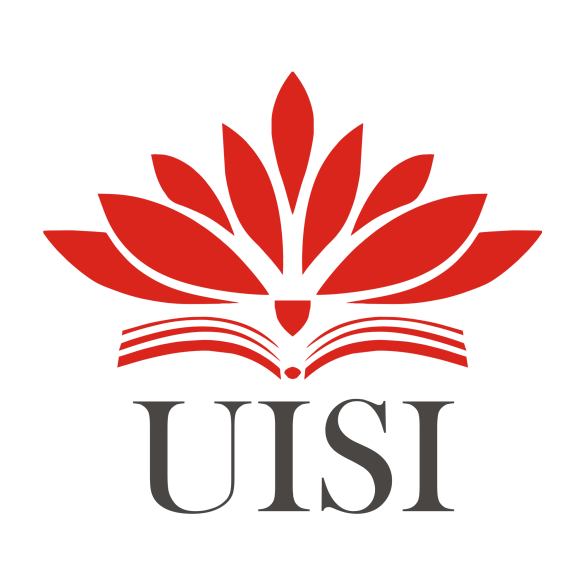 Disusun Oleh :LENNY ANGGRAINI ARFIANTY	(1021810020)REVANIA AULIA DYAH AMARAL	(1021810036)PROGRAM STUDI AKUNTANSI UNIVERSITAS INTERNASIONAL SEMEN INDONESIAGRESIK 2021UISI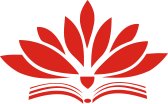 Laporan Kerja Praktik Tanggal 01/09/2021 Di PT. PETROKIMIA GRESIKLAPORAN KERJA PRAKTIKANALISIS PROSEDUR VERIFIKASI PERTANGGUNG JAWABAN UANG MUKA DAN REIMBURSEMENT PADA PT PETROKIMIA GRESIK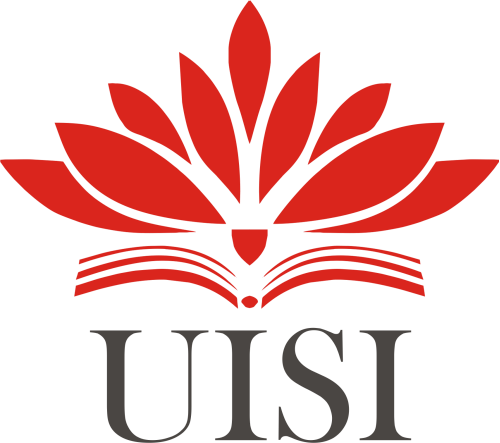 Disusun Oleh :LENNY ANGGRAINI ARFIANTY	(1021810020)REVANIA AULIA DYAH AMARAL	(1021810036)PROGRAM STUDI AKUNTANSI UNIVERSITAS INTERNASIONAL SEMEN INDONESIAGRESIK 2021 	i	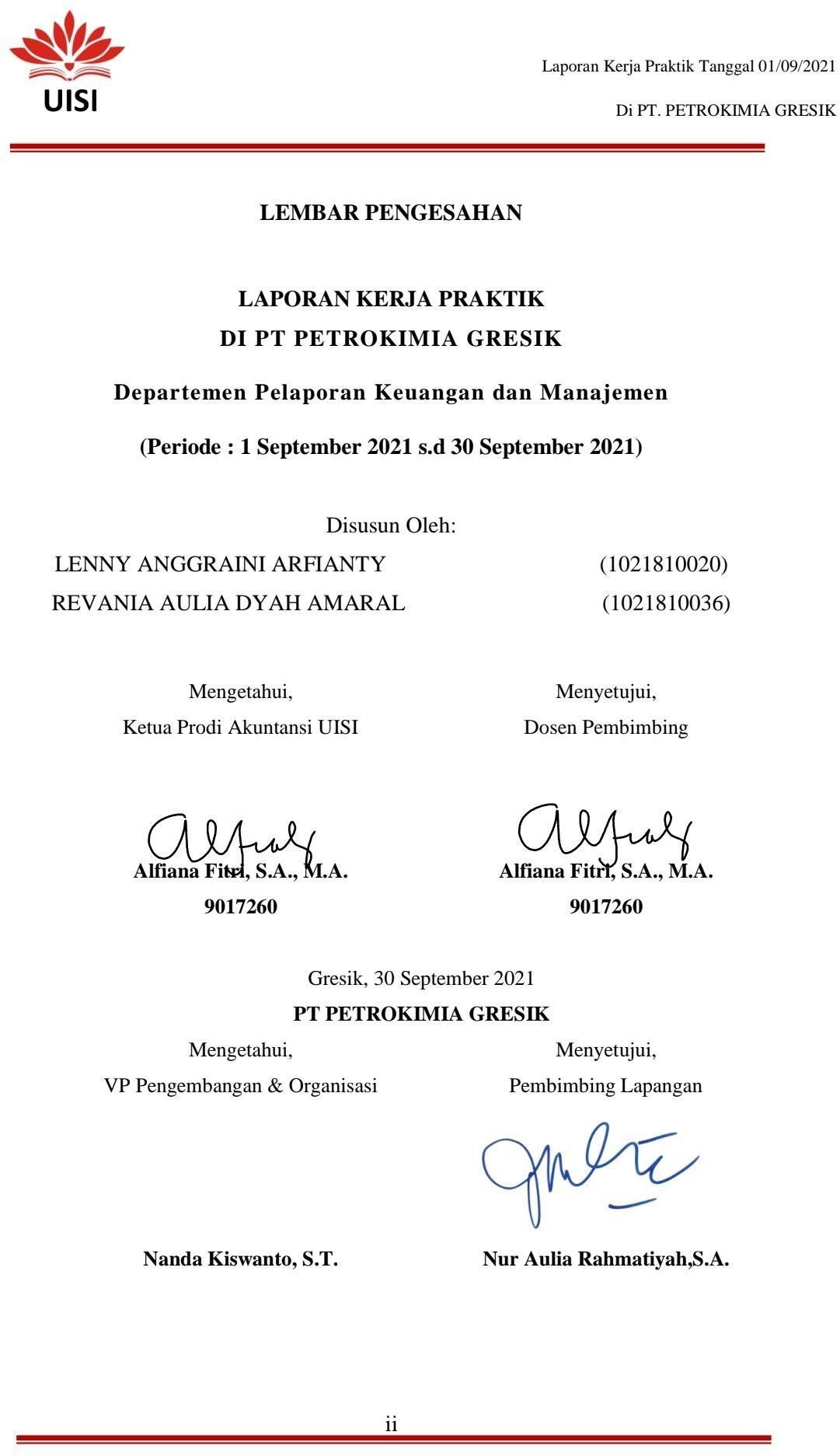 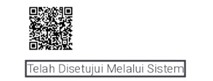 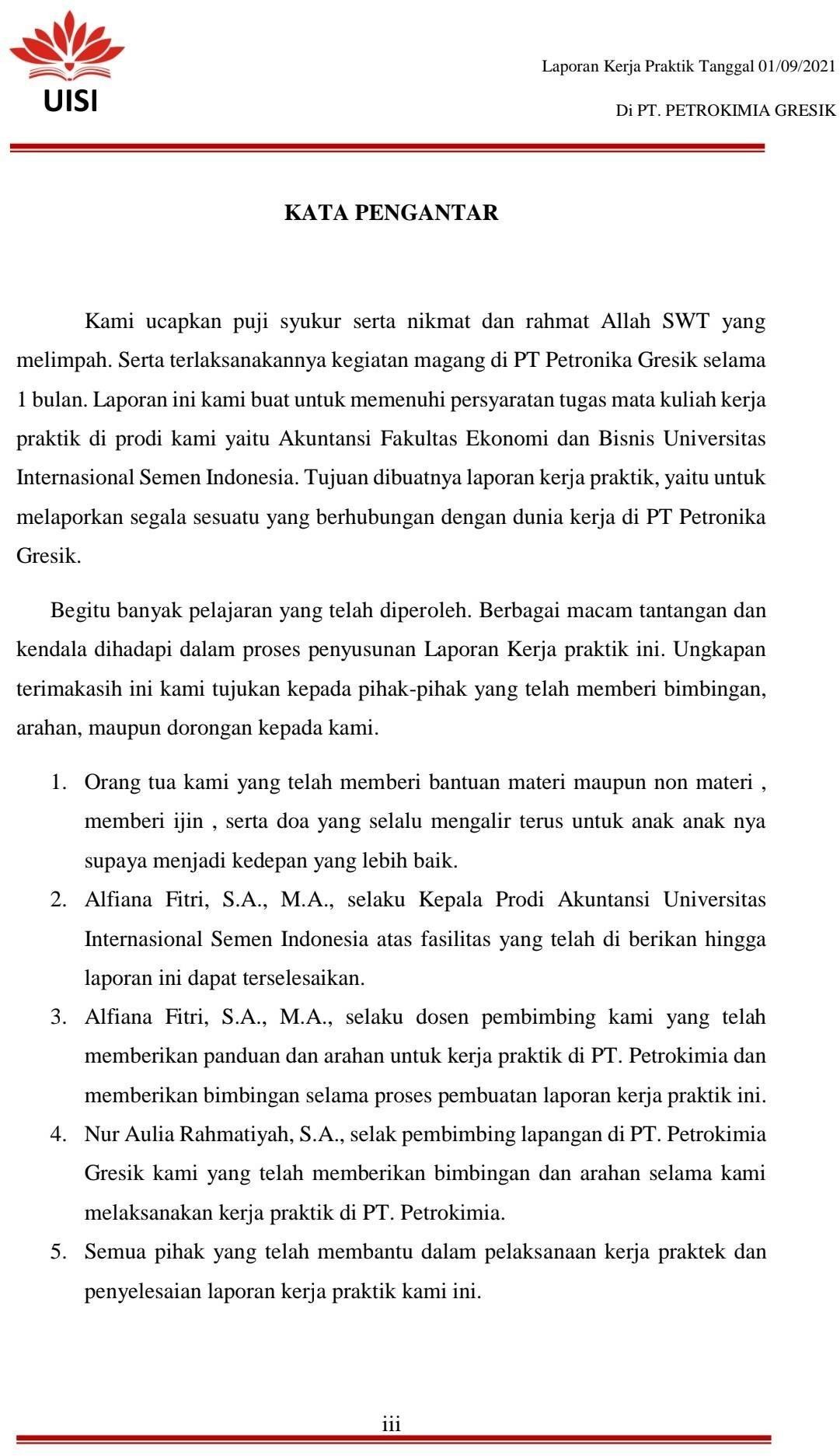 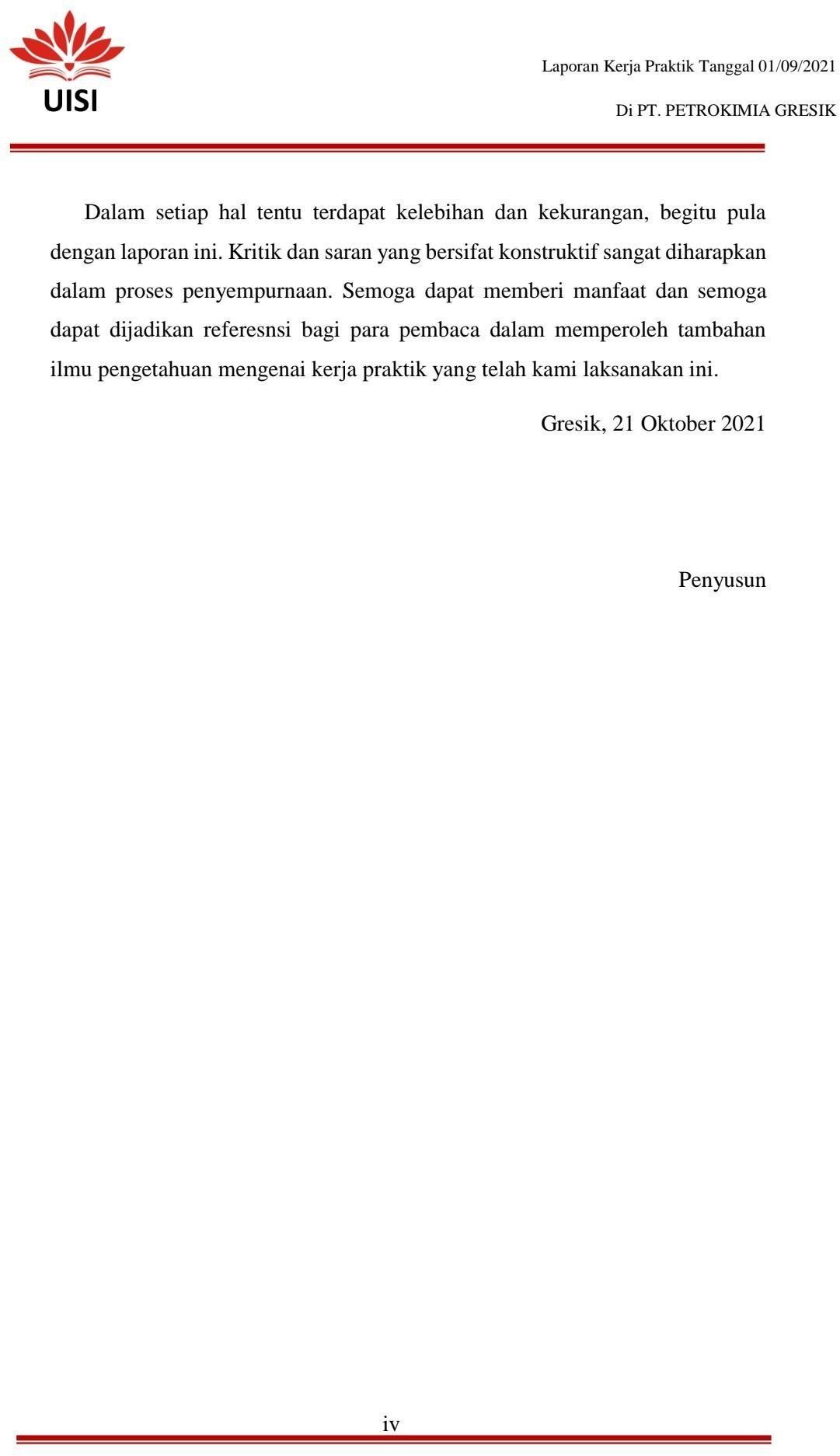 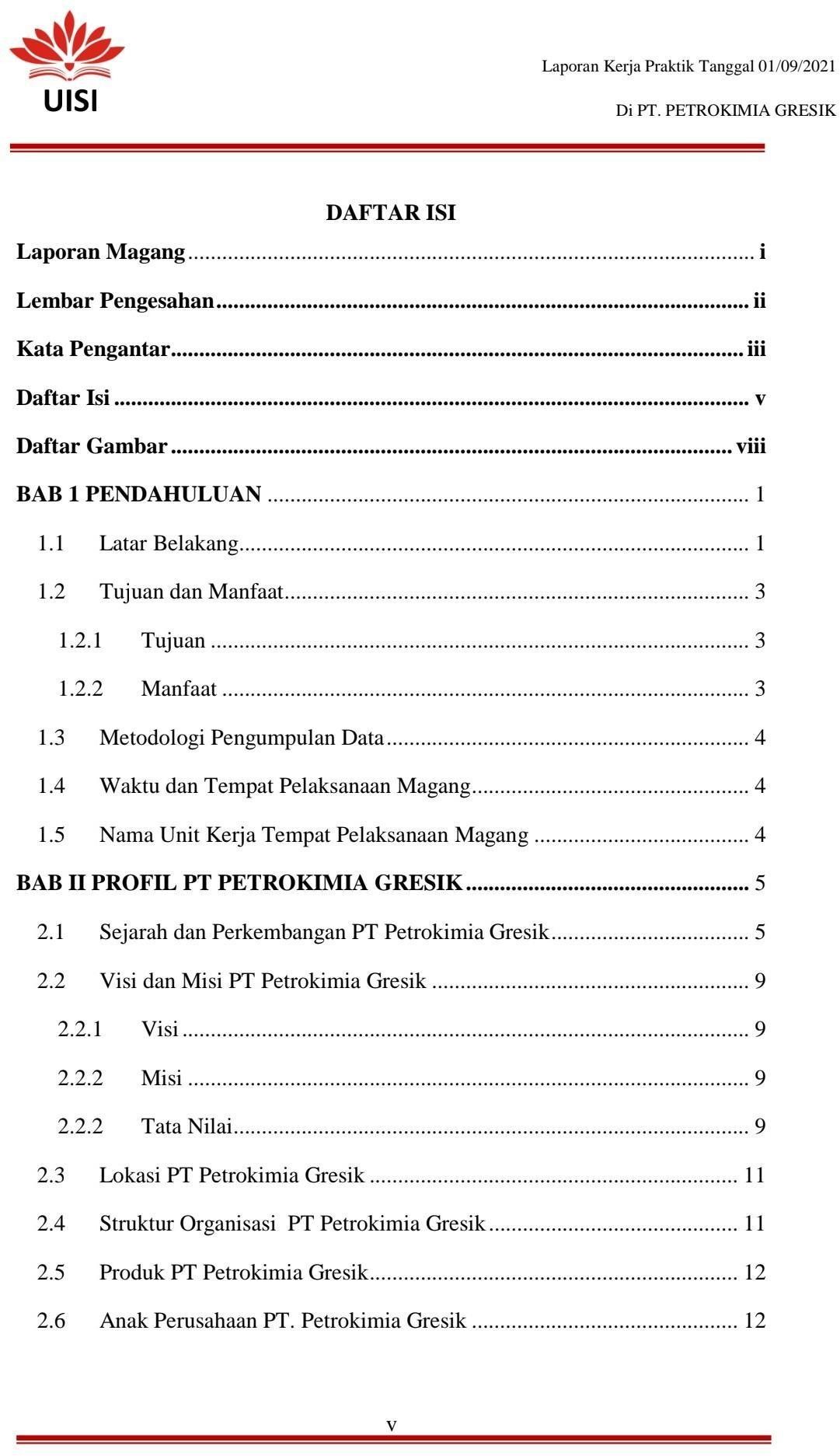 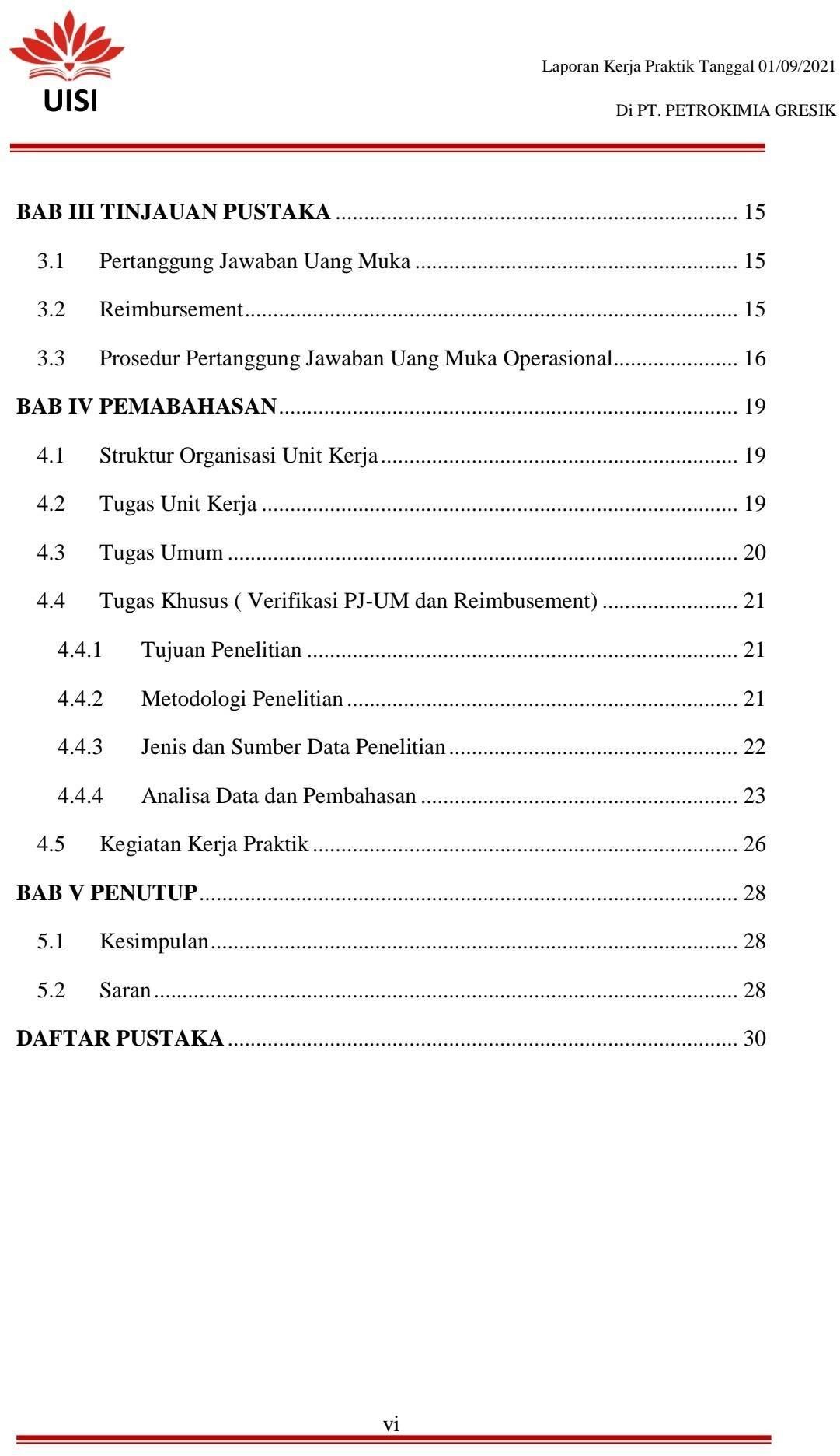 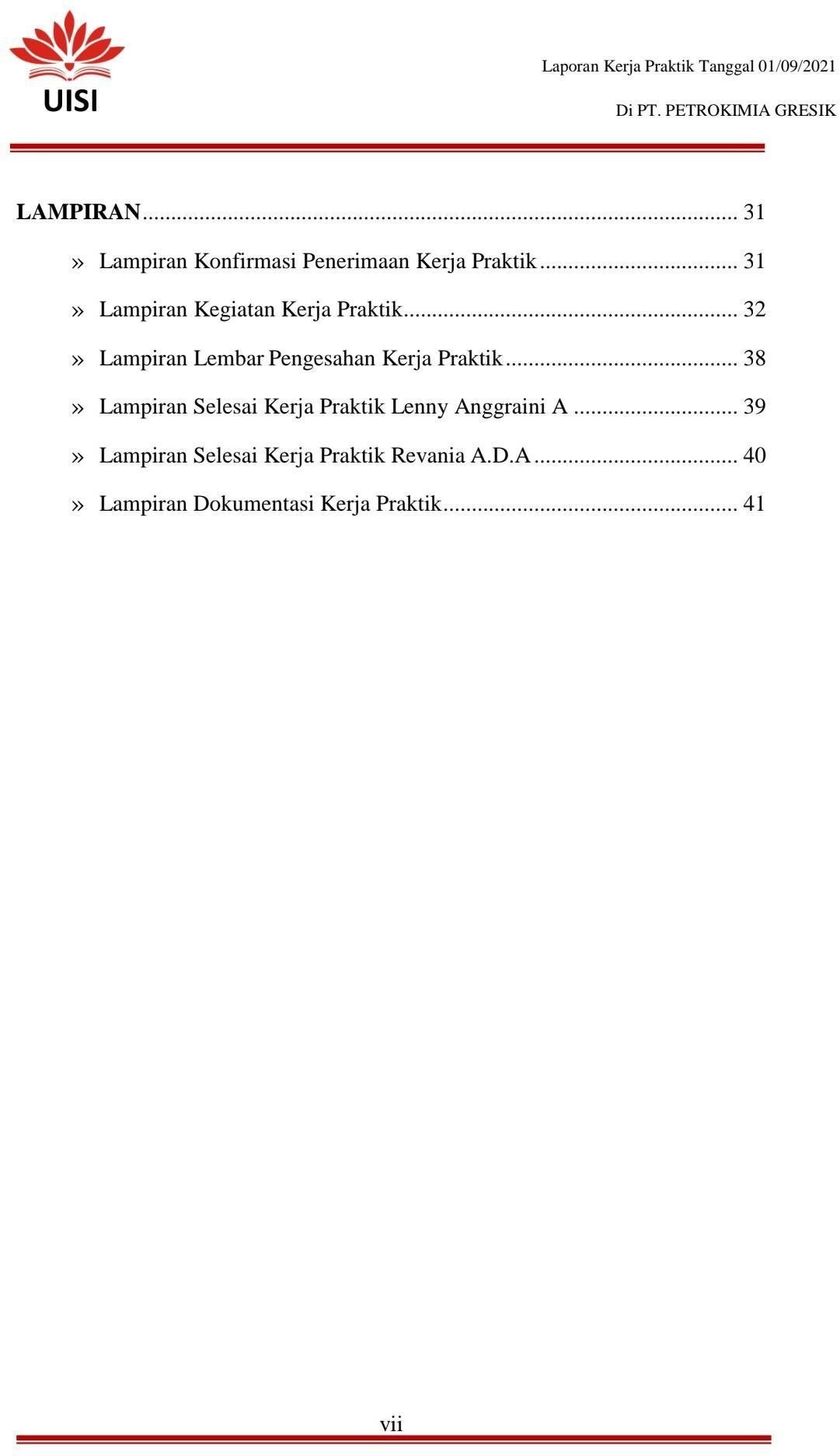 » Lampiran Penilaian Kerja Praktik	46» Lampiran Asistensi Kerja Praktik	47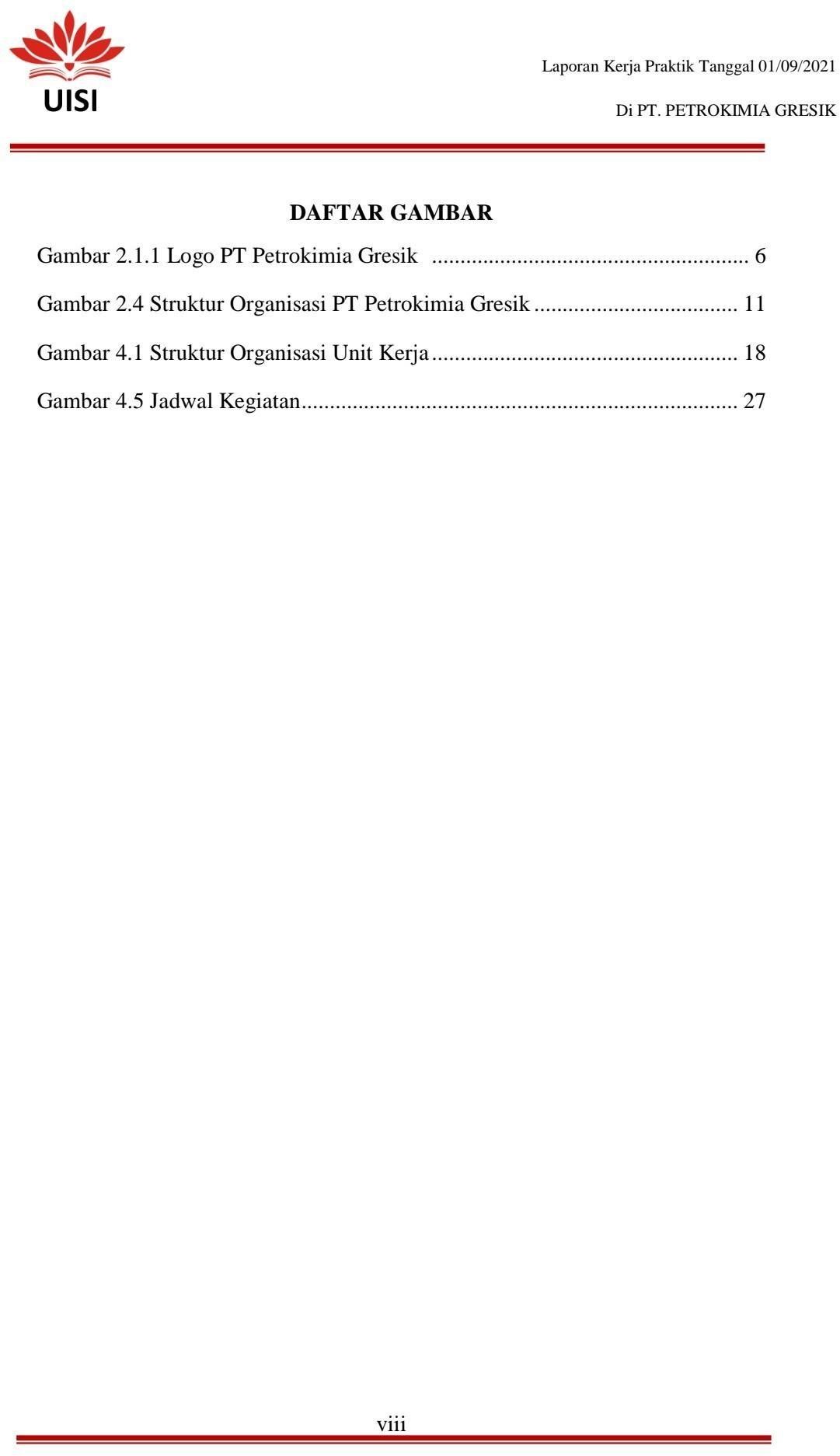 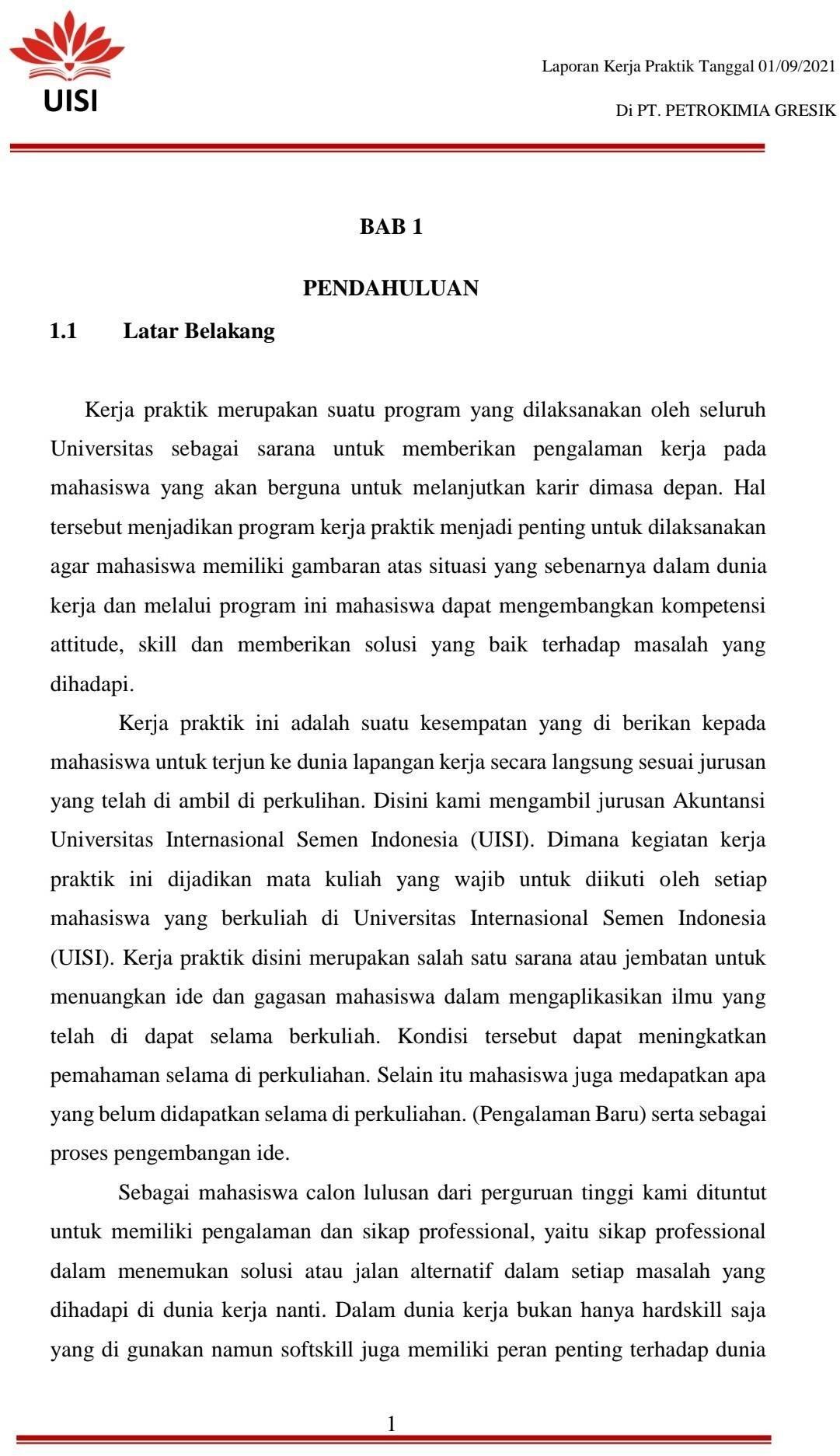 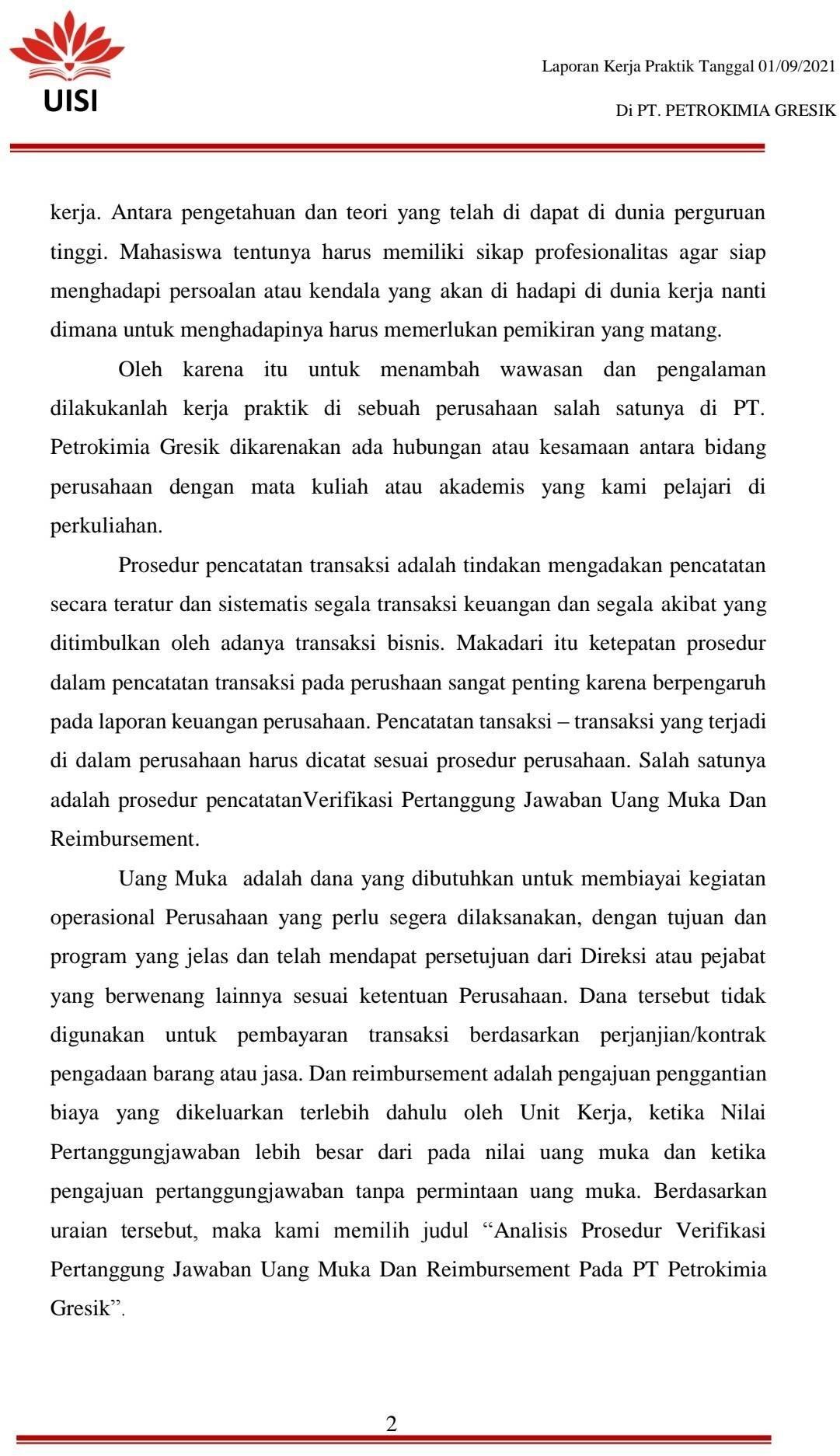 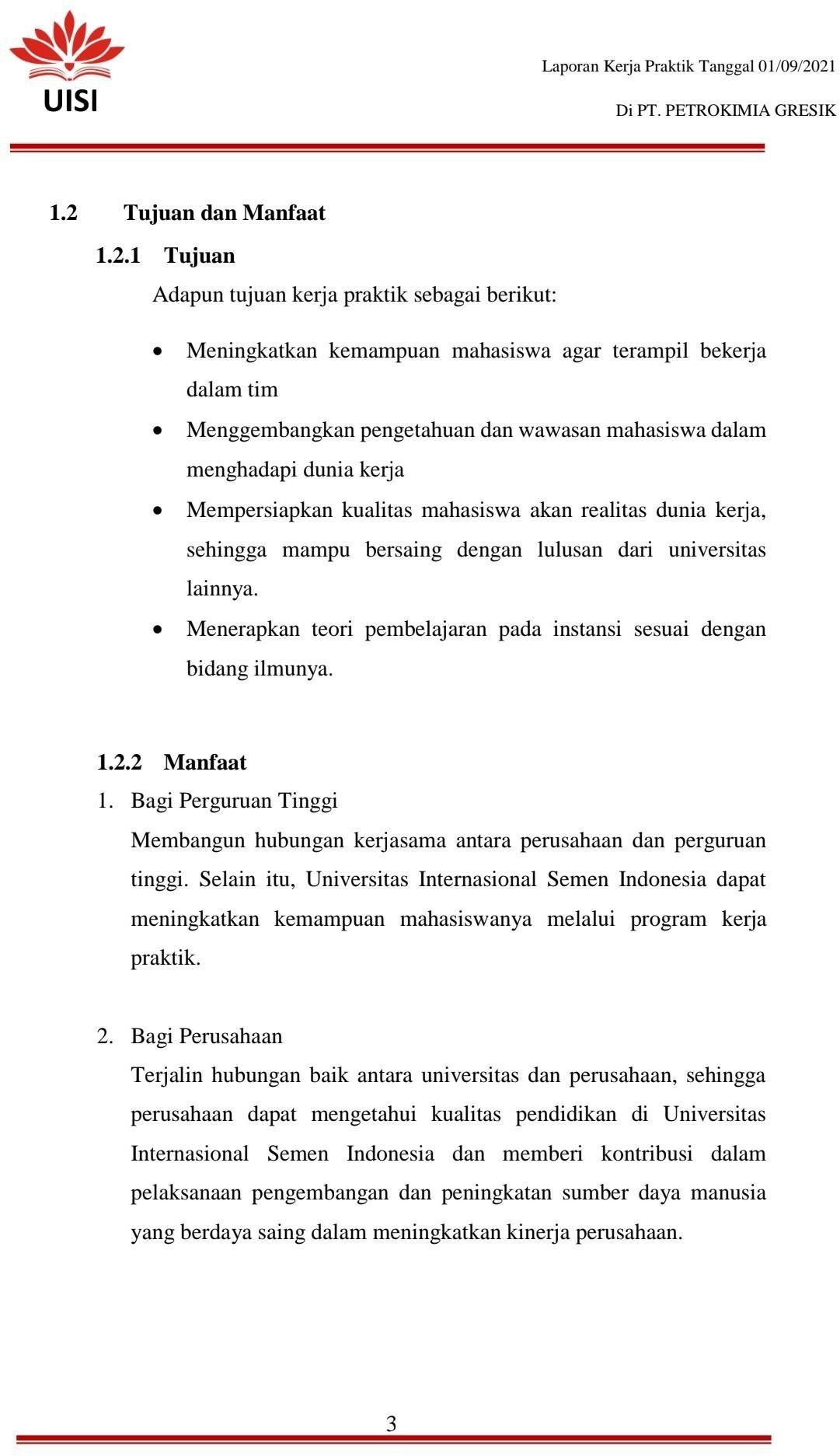 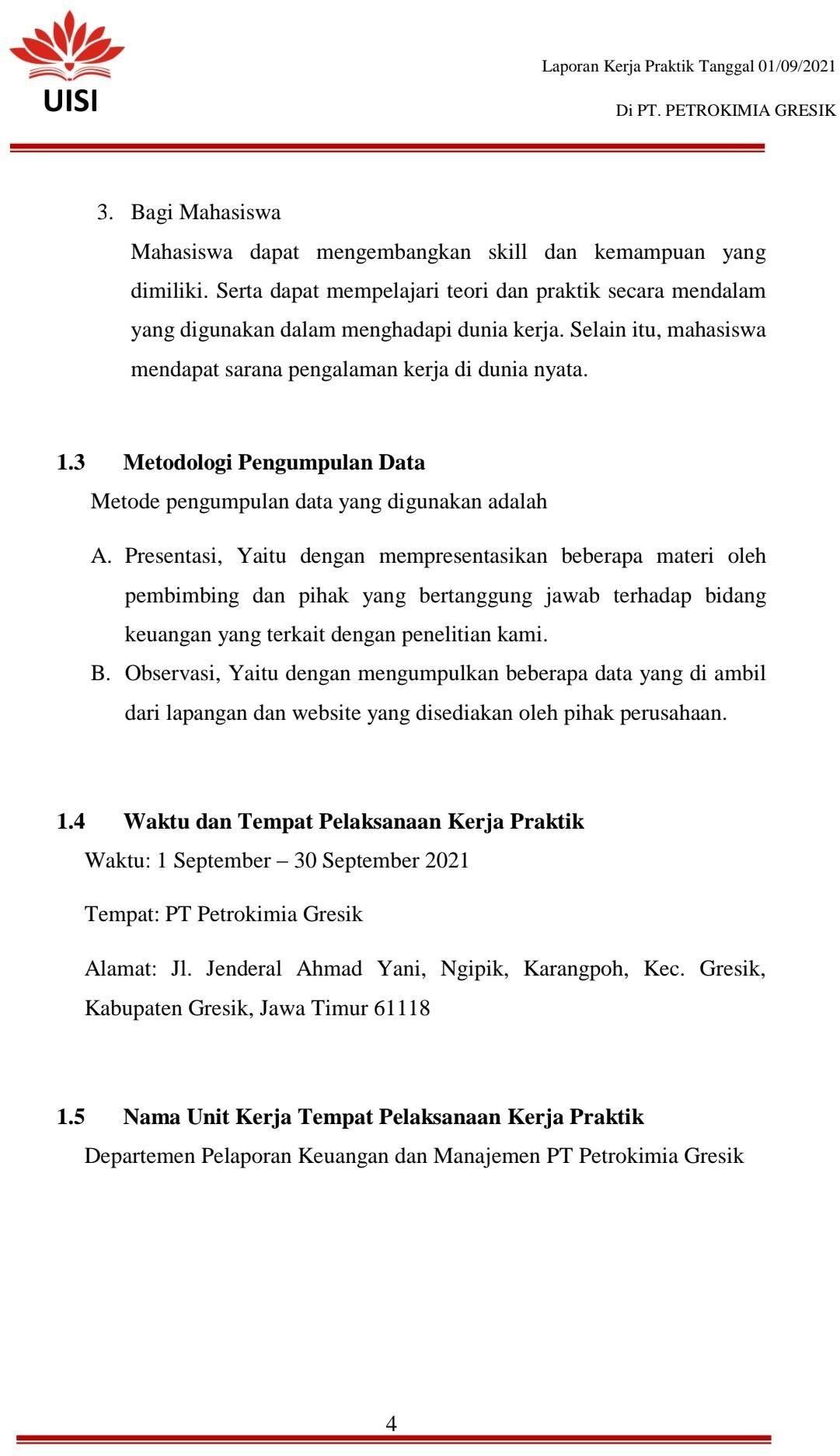 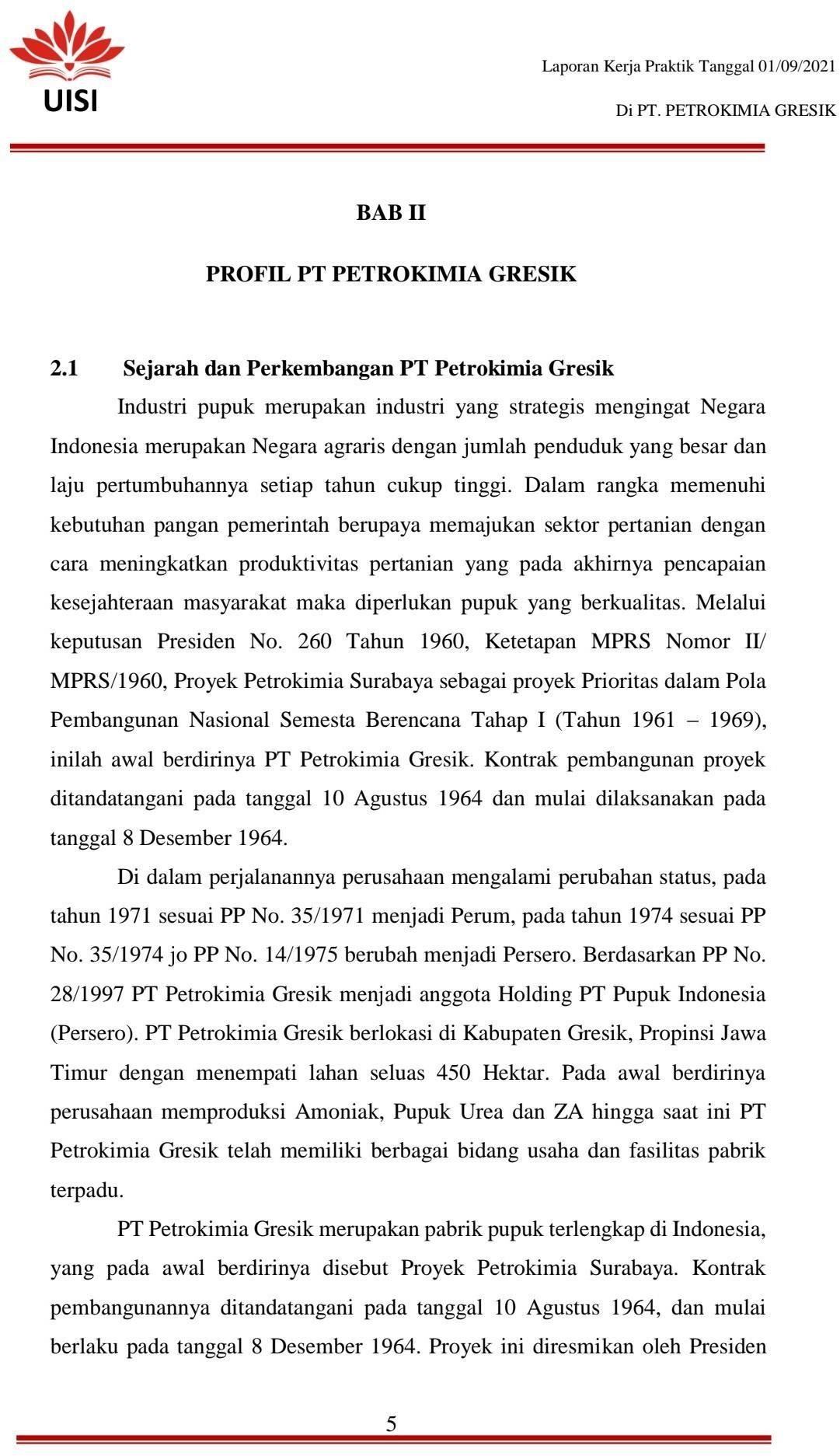 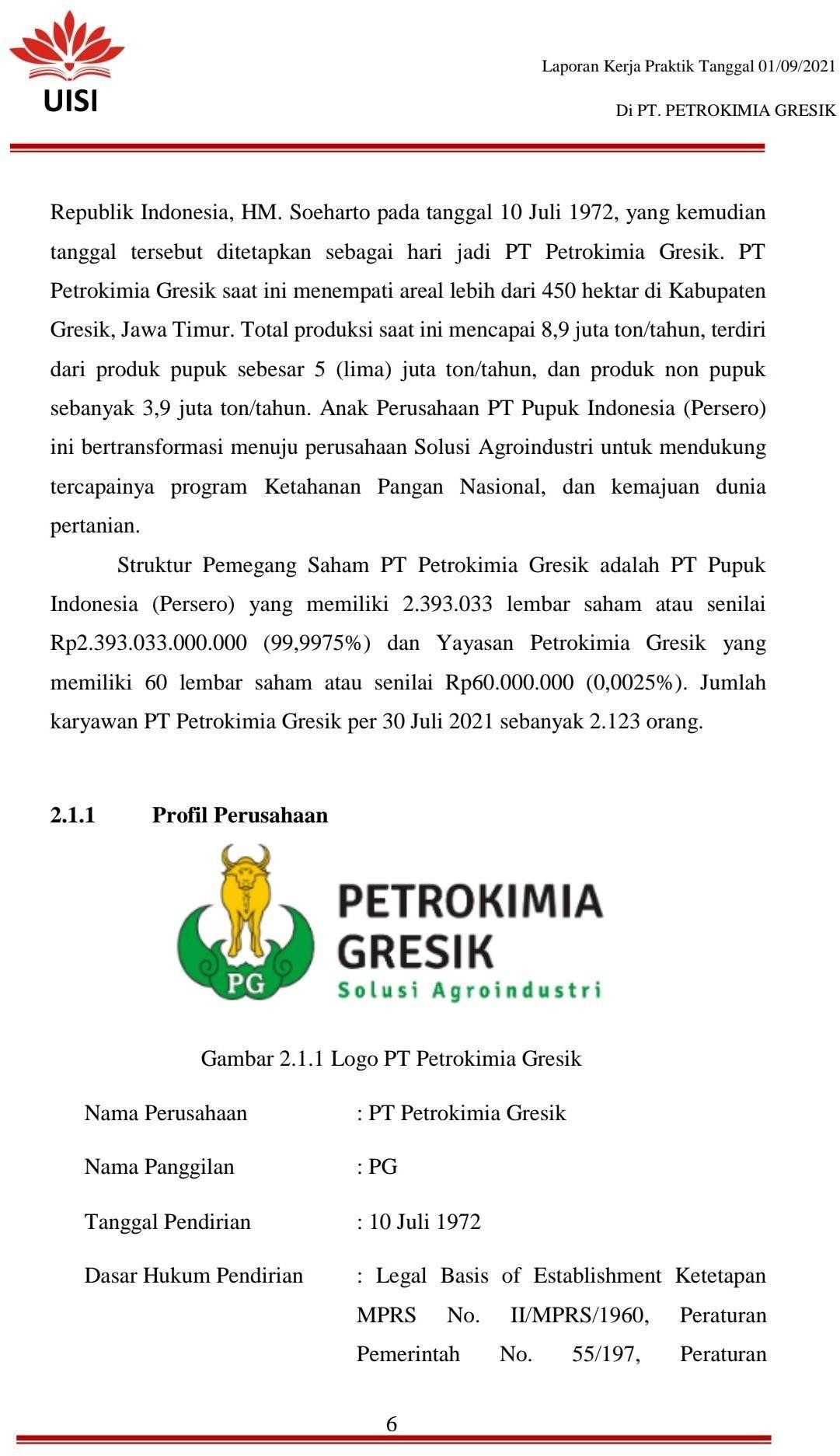 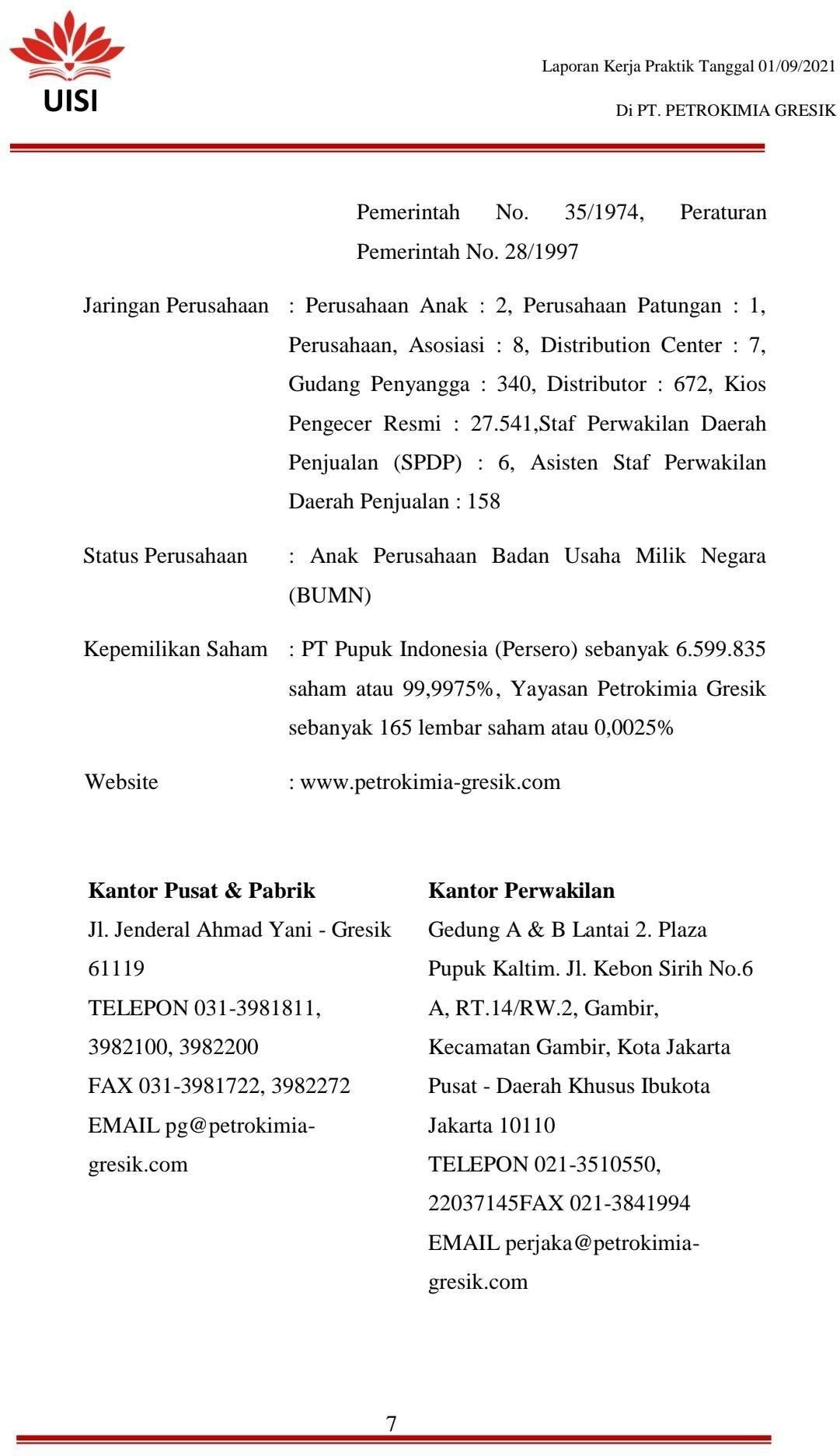 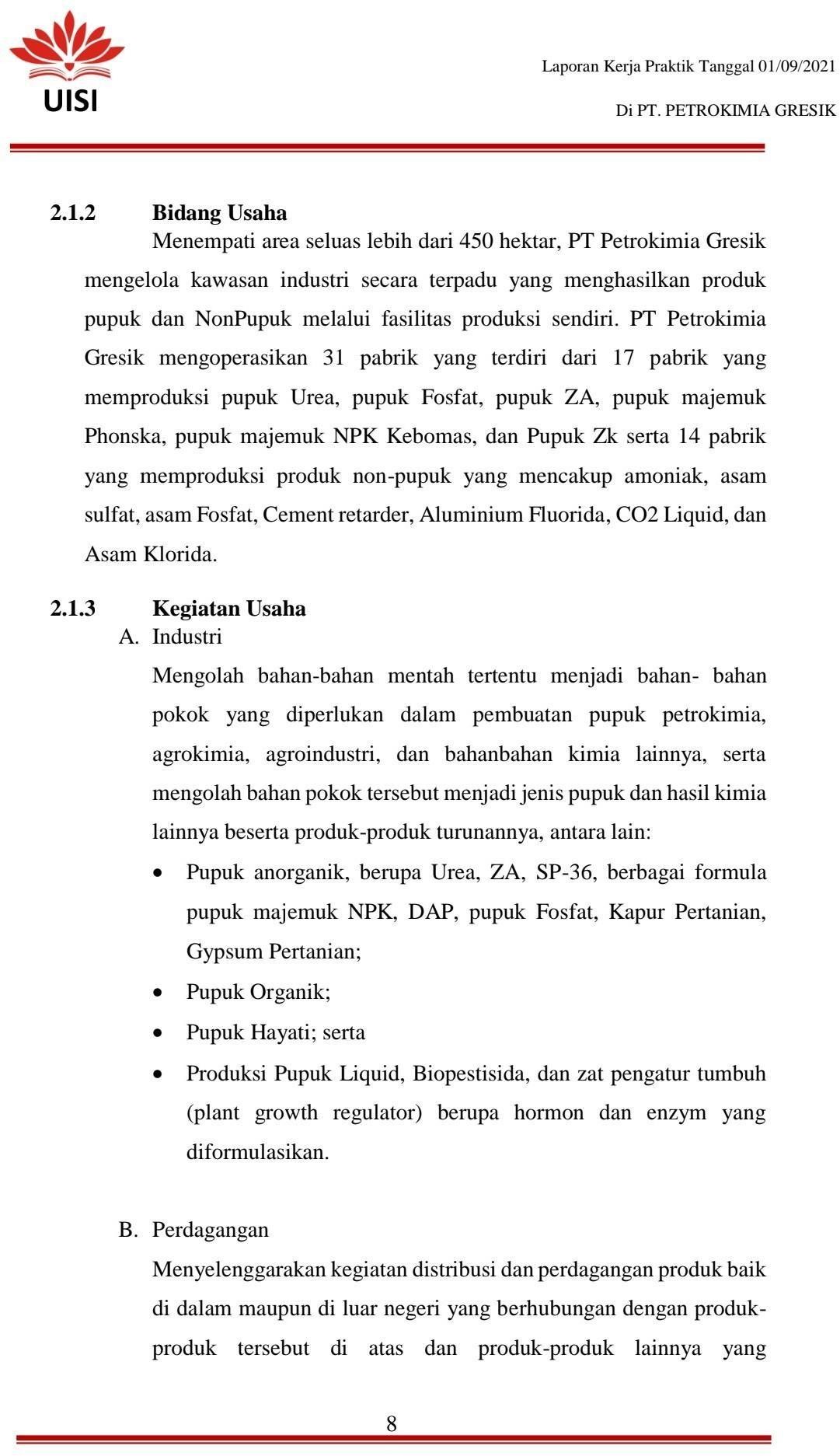 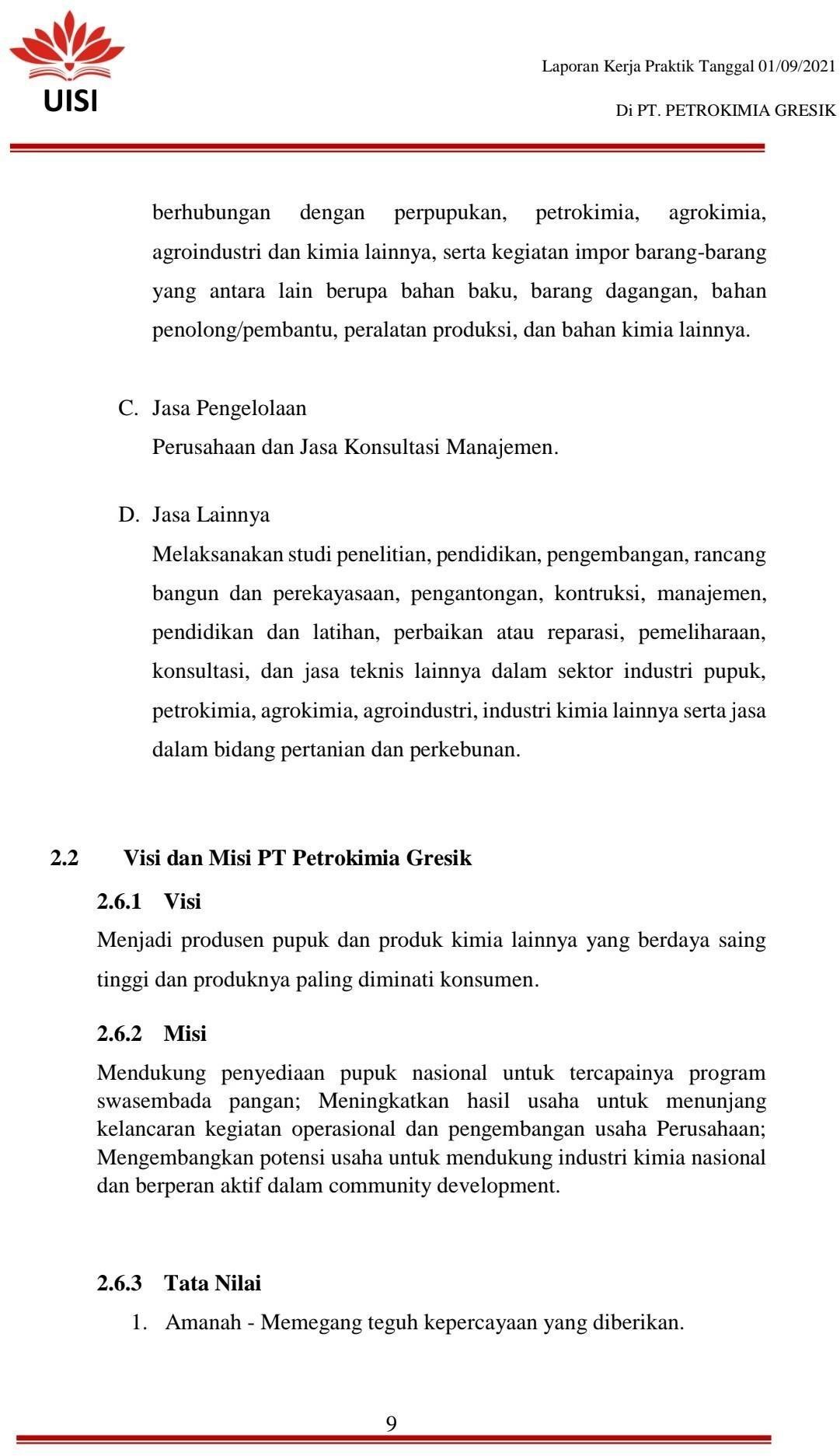 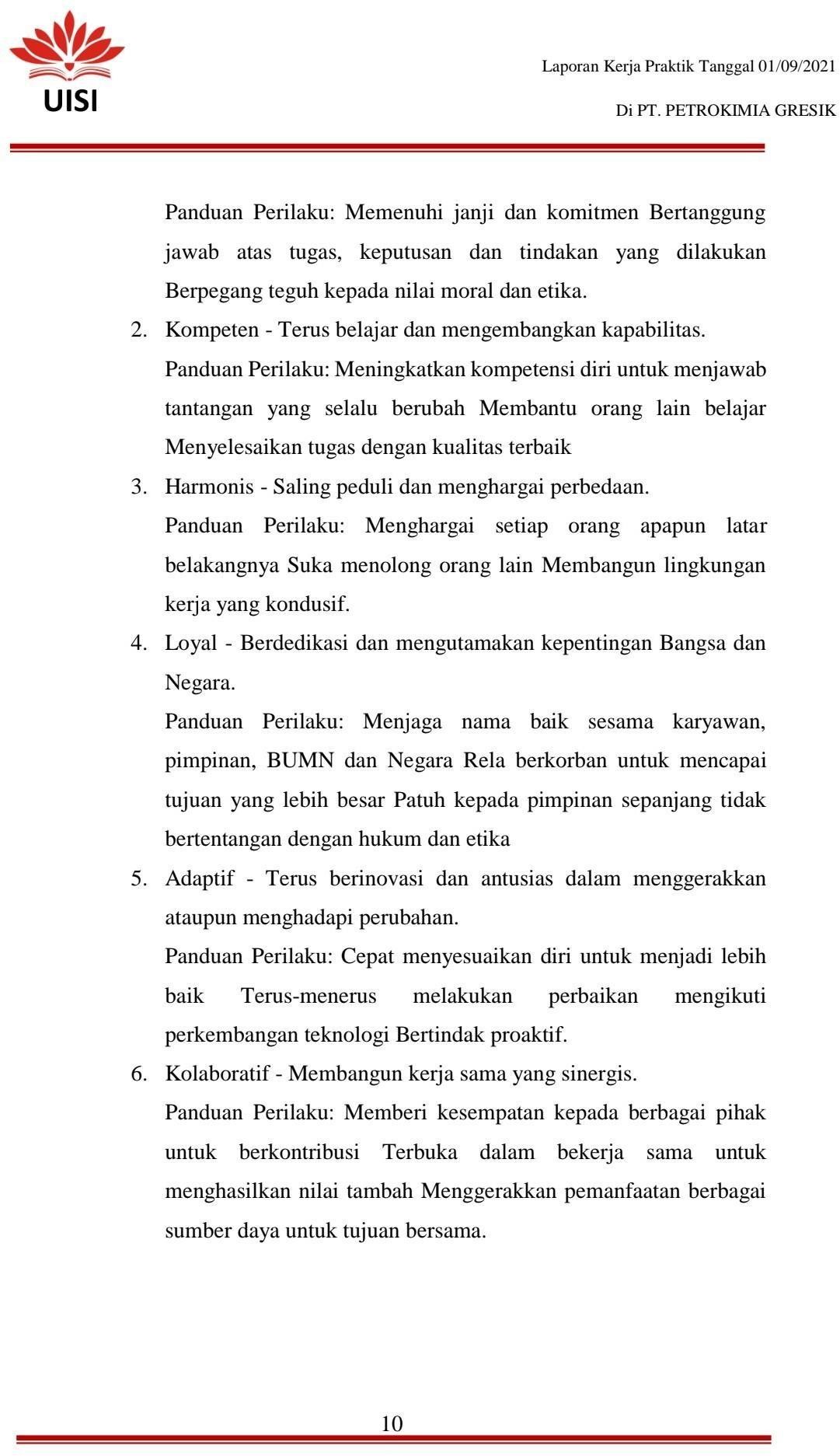 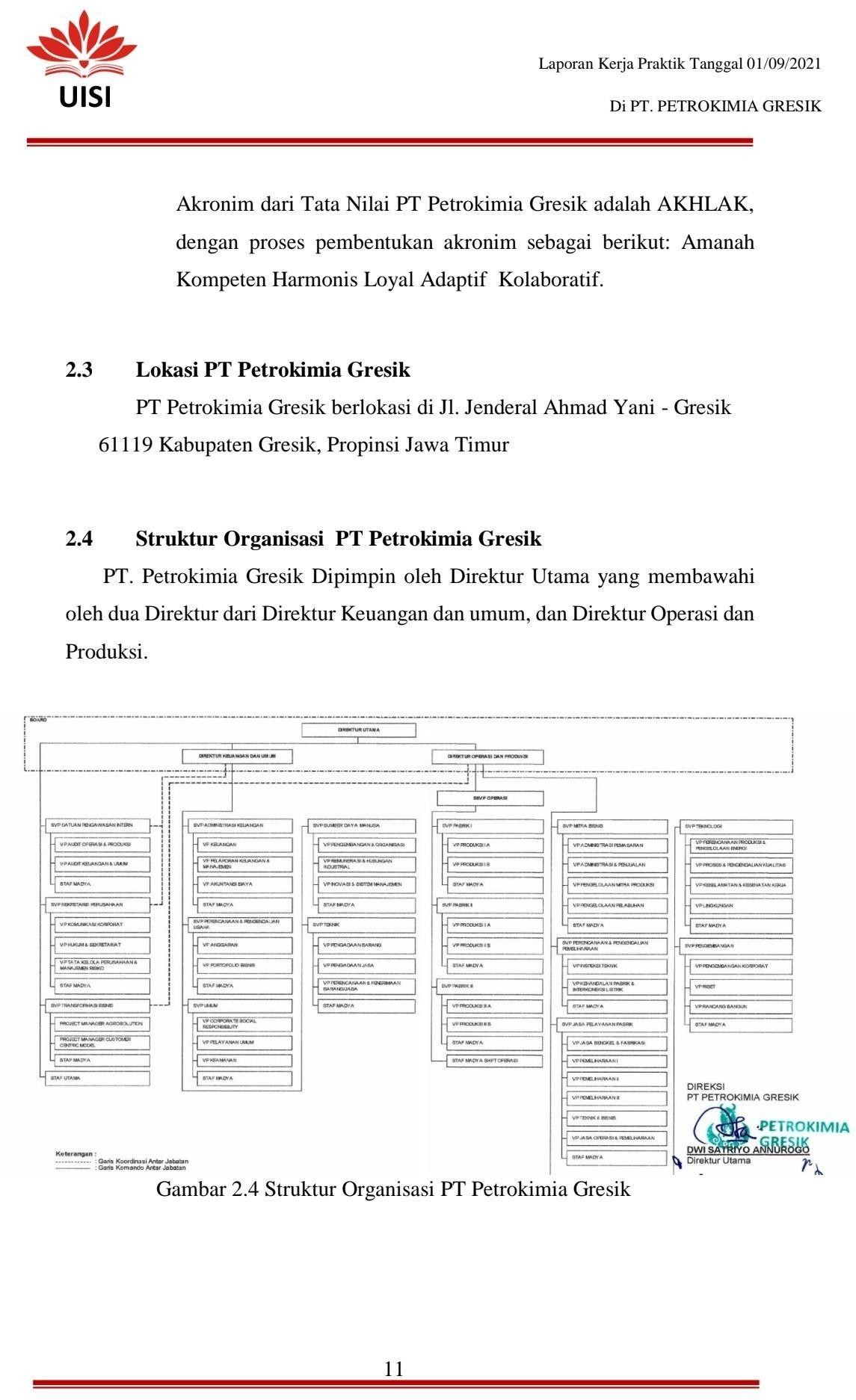 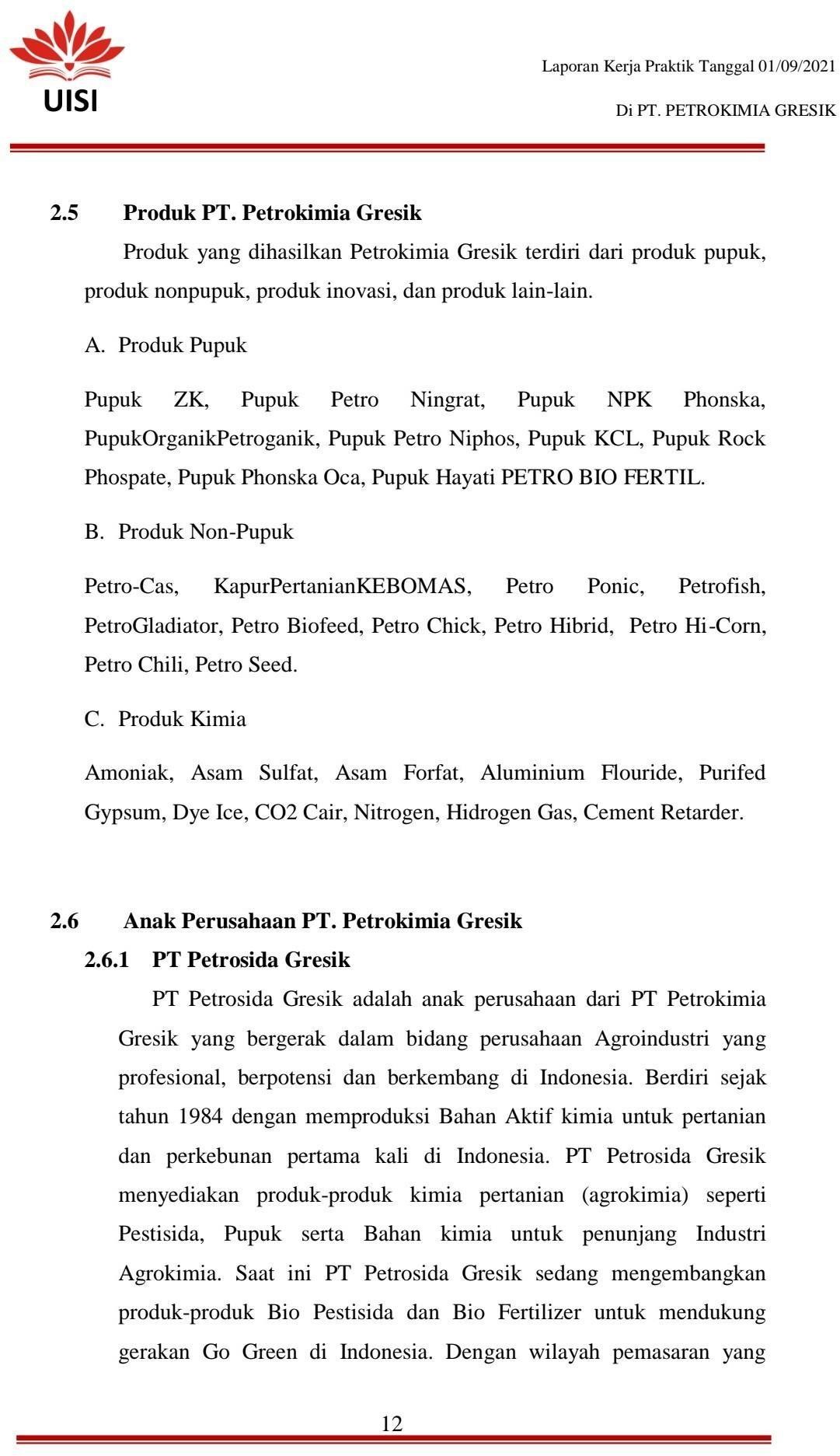 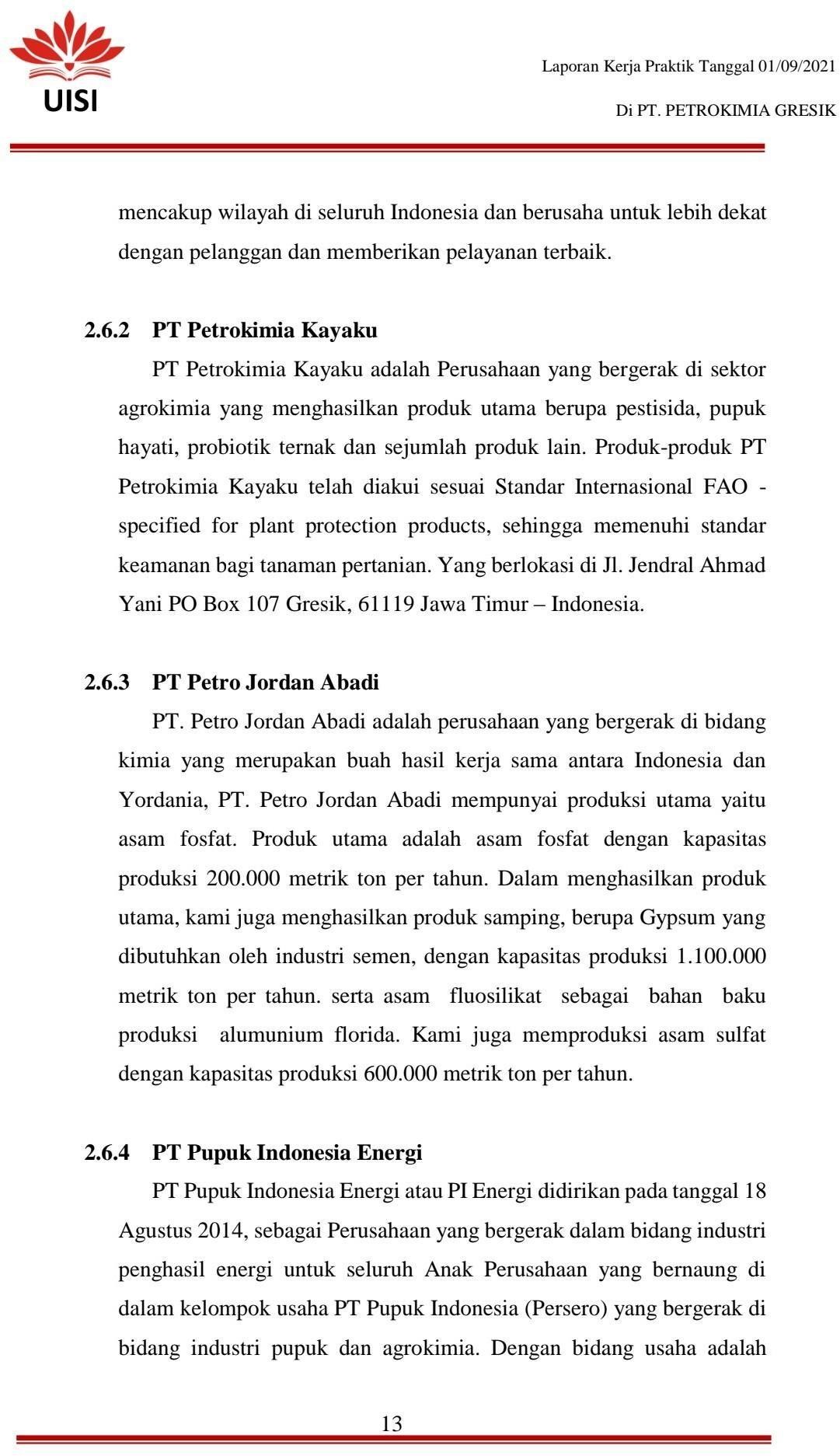 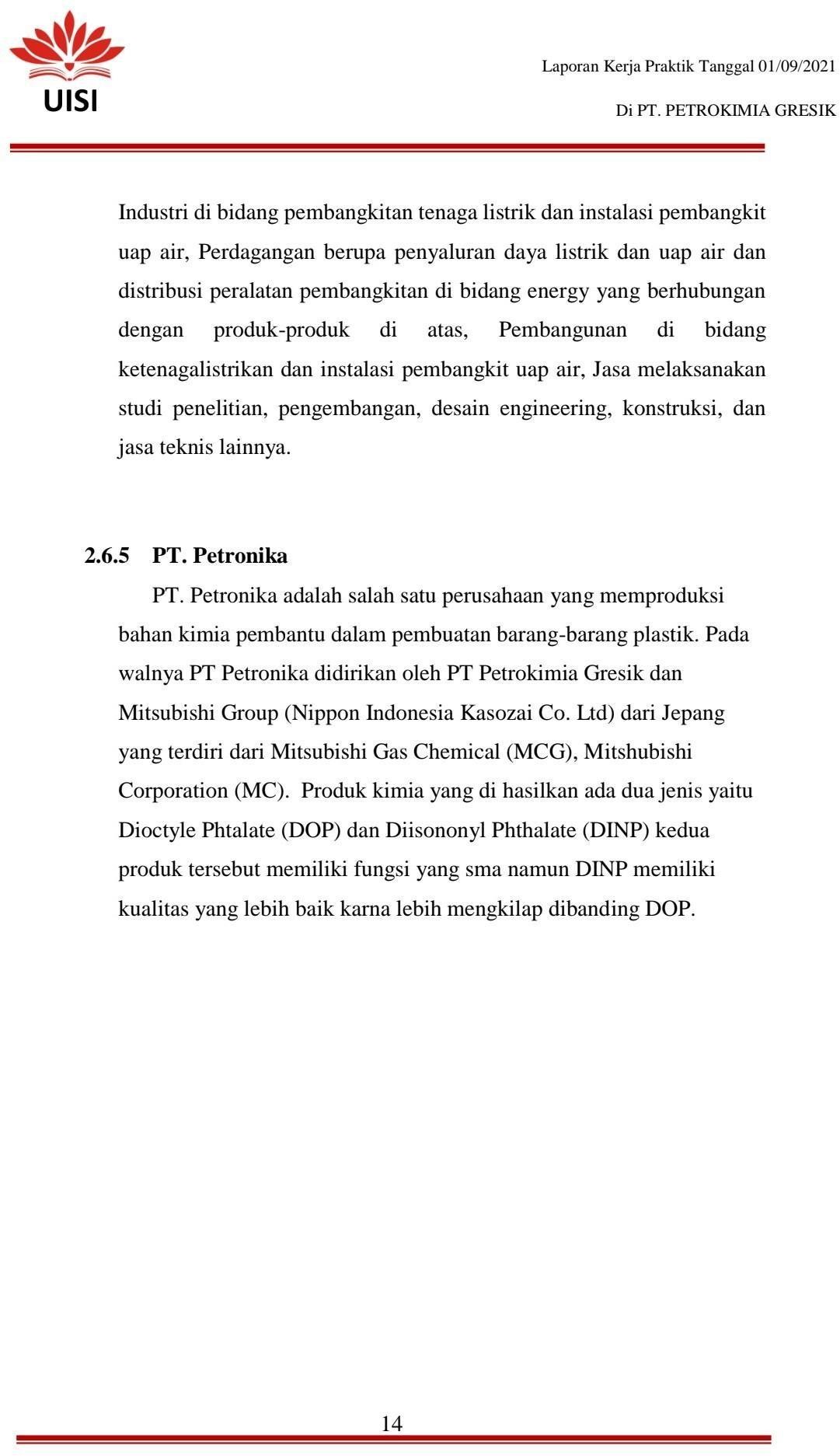 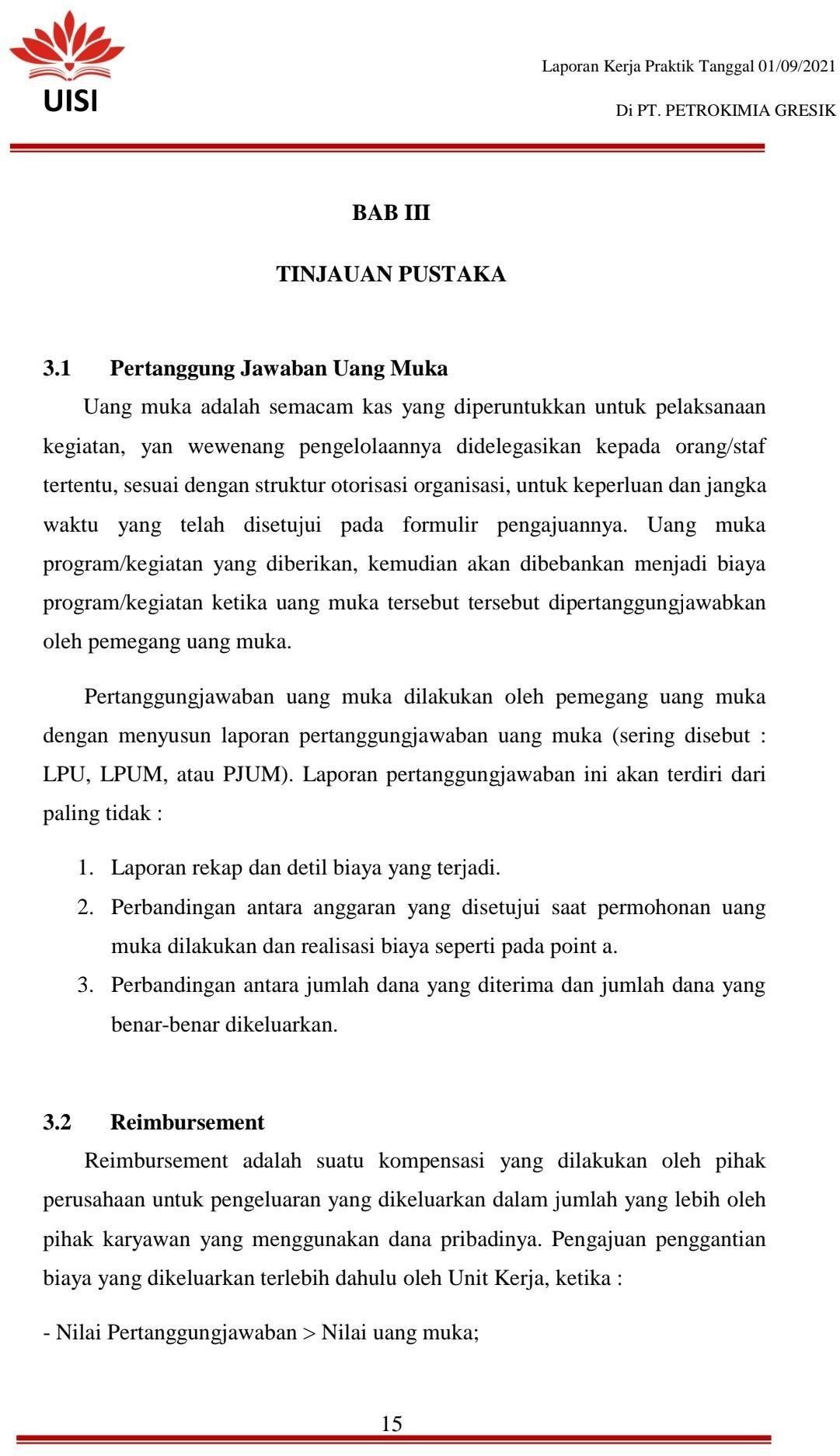 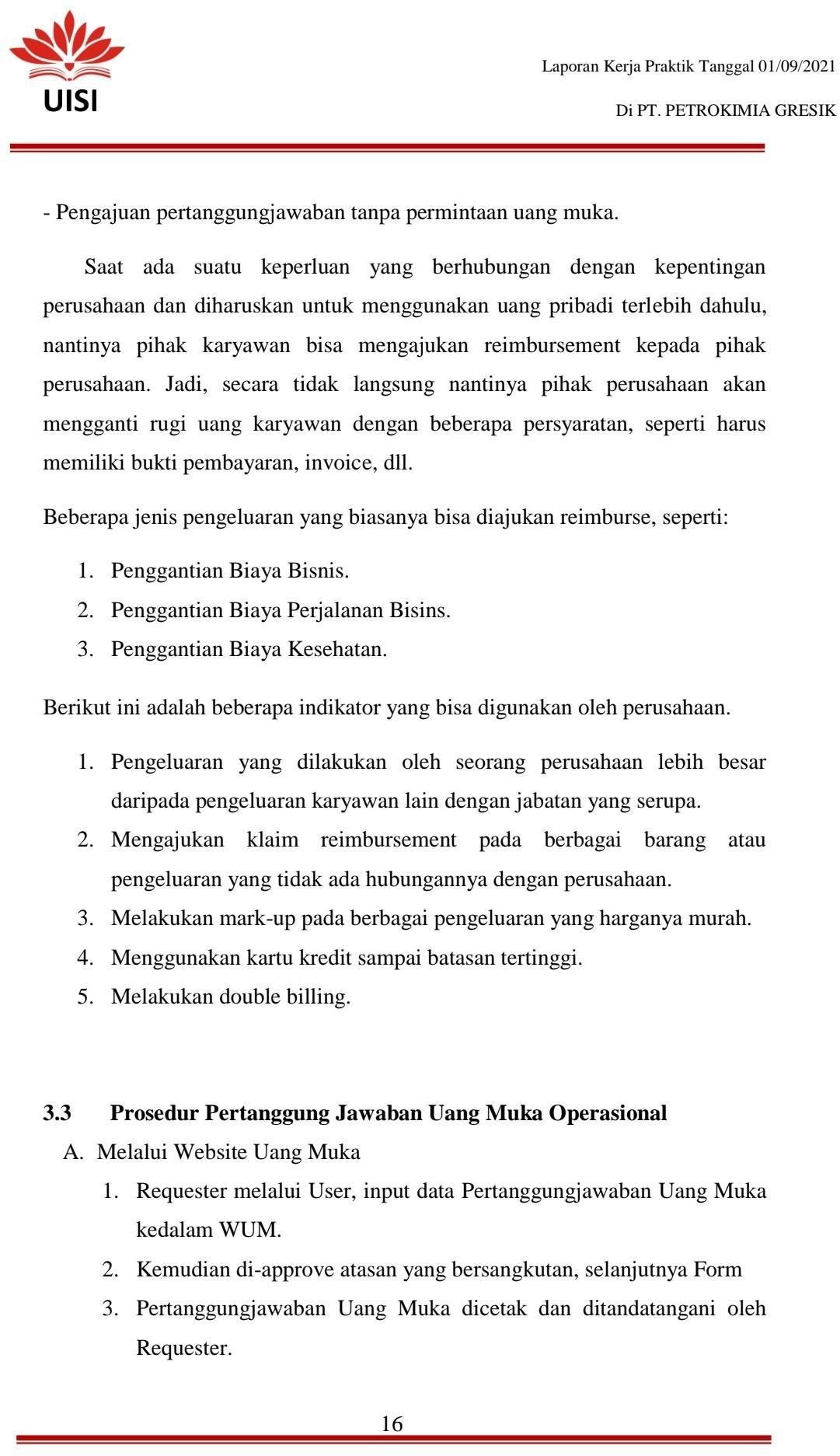 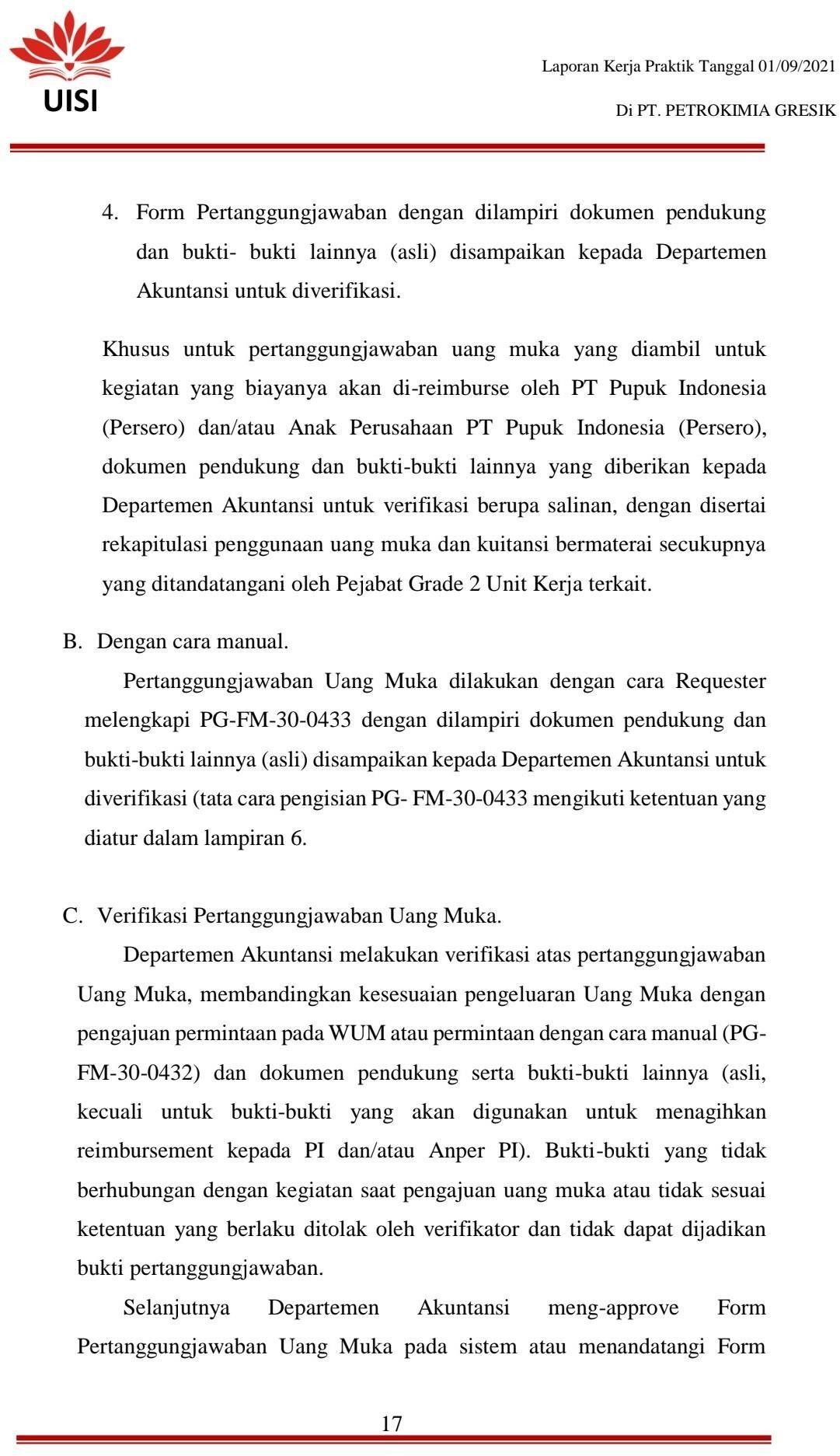 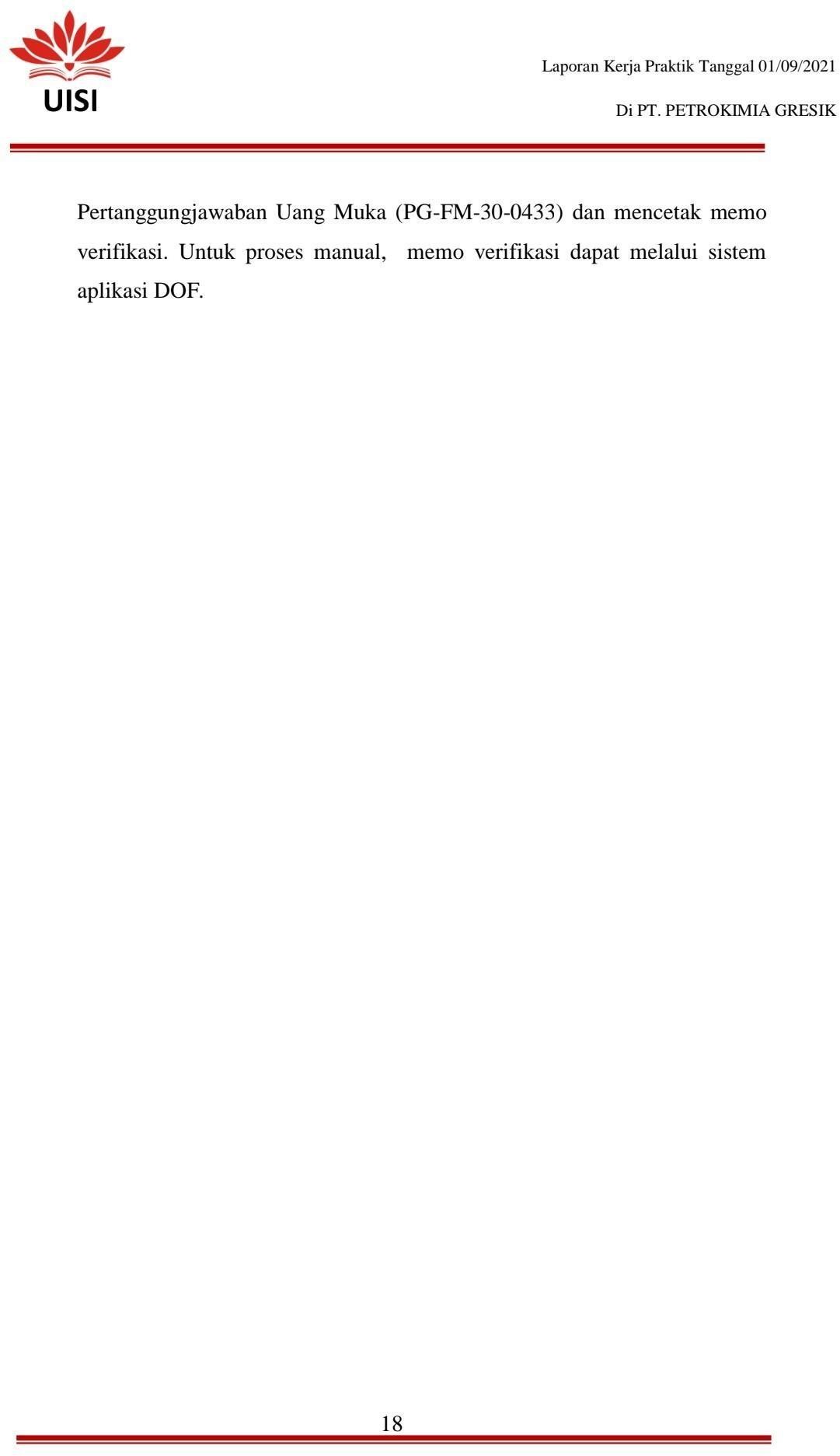 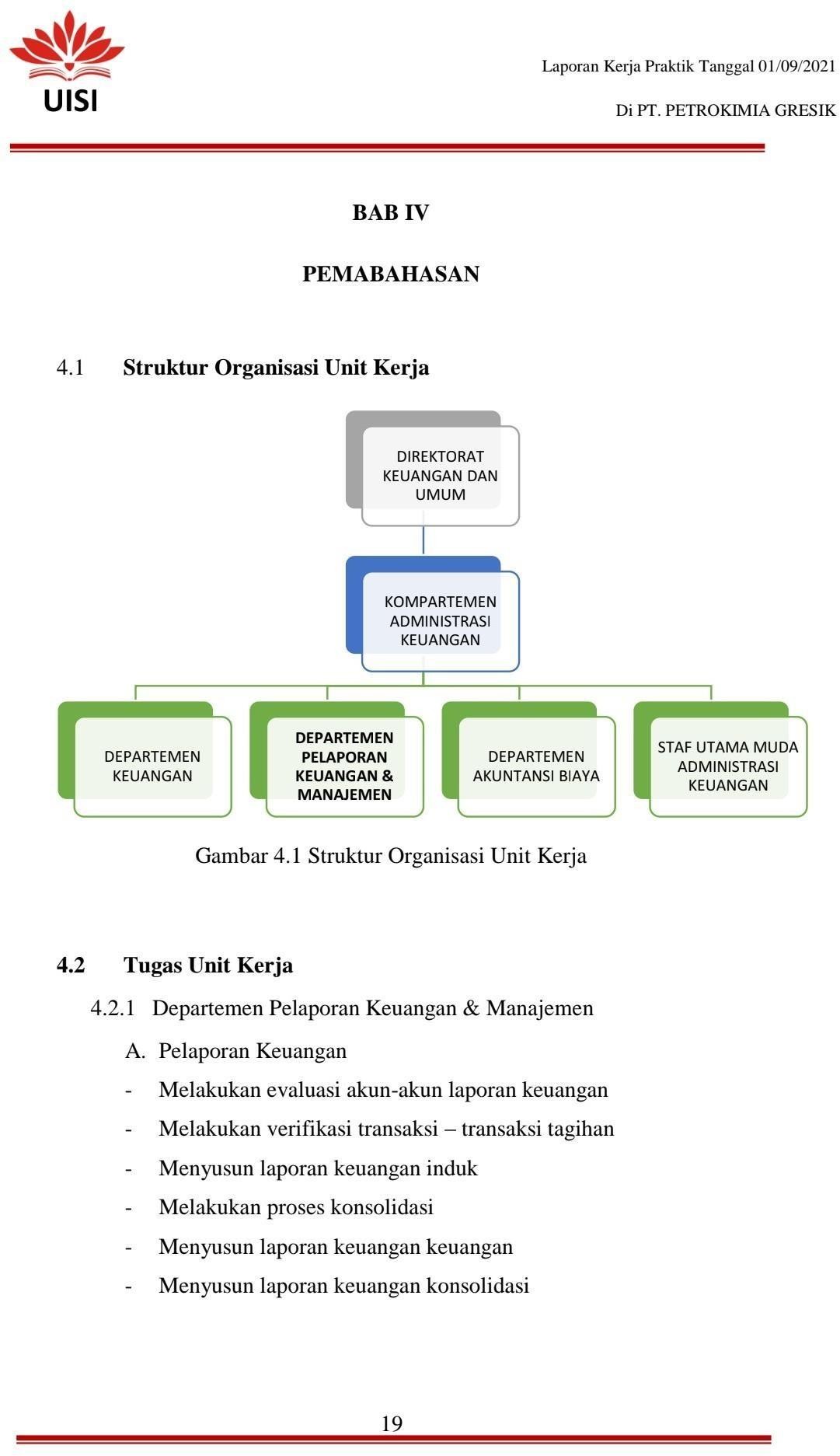 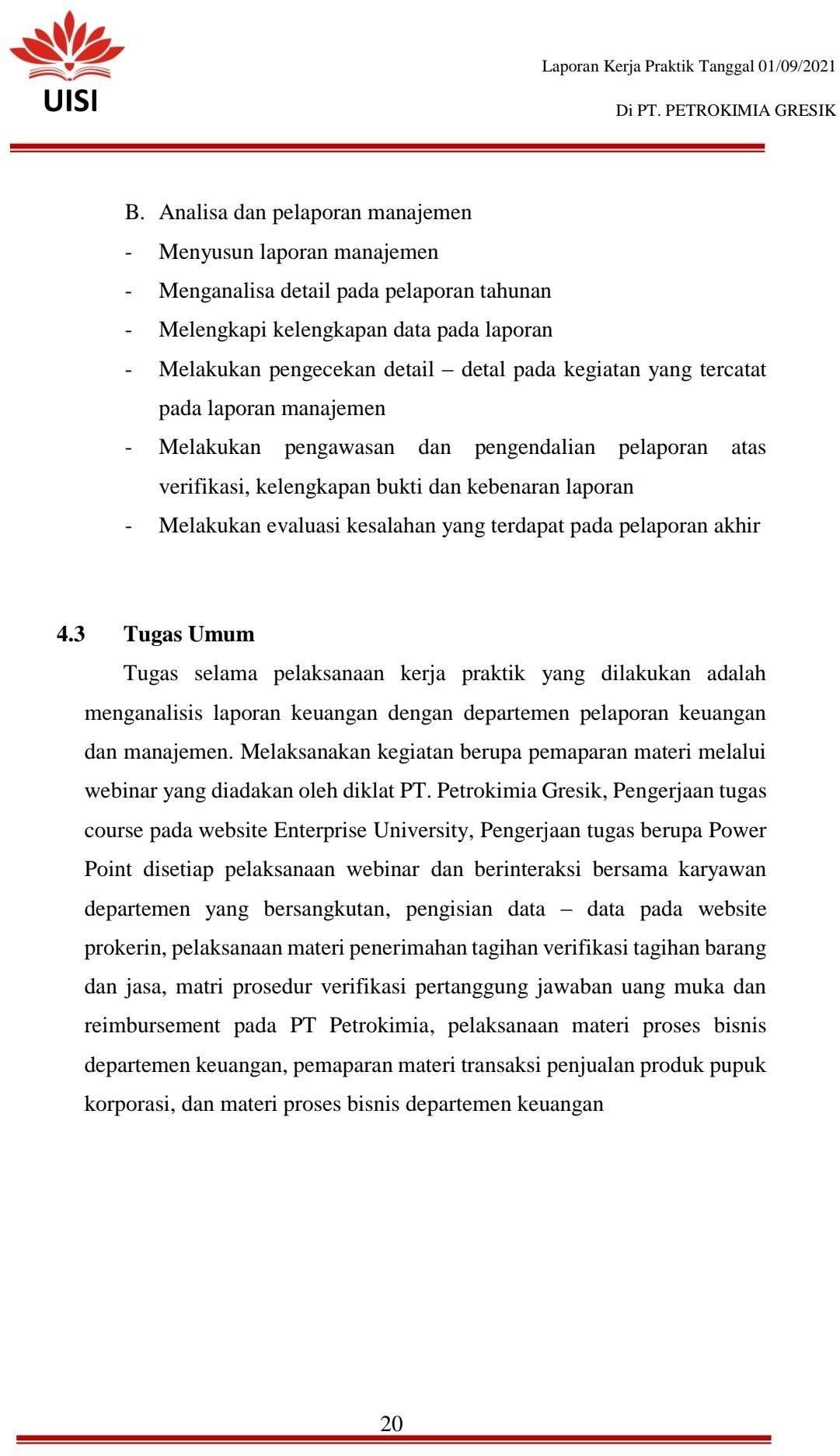 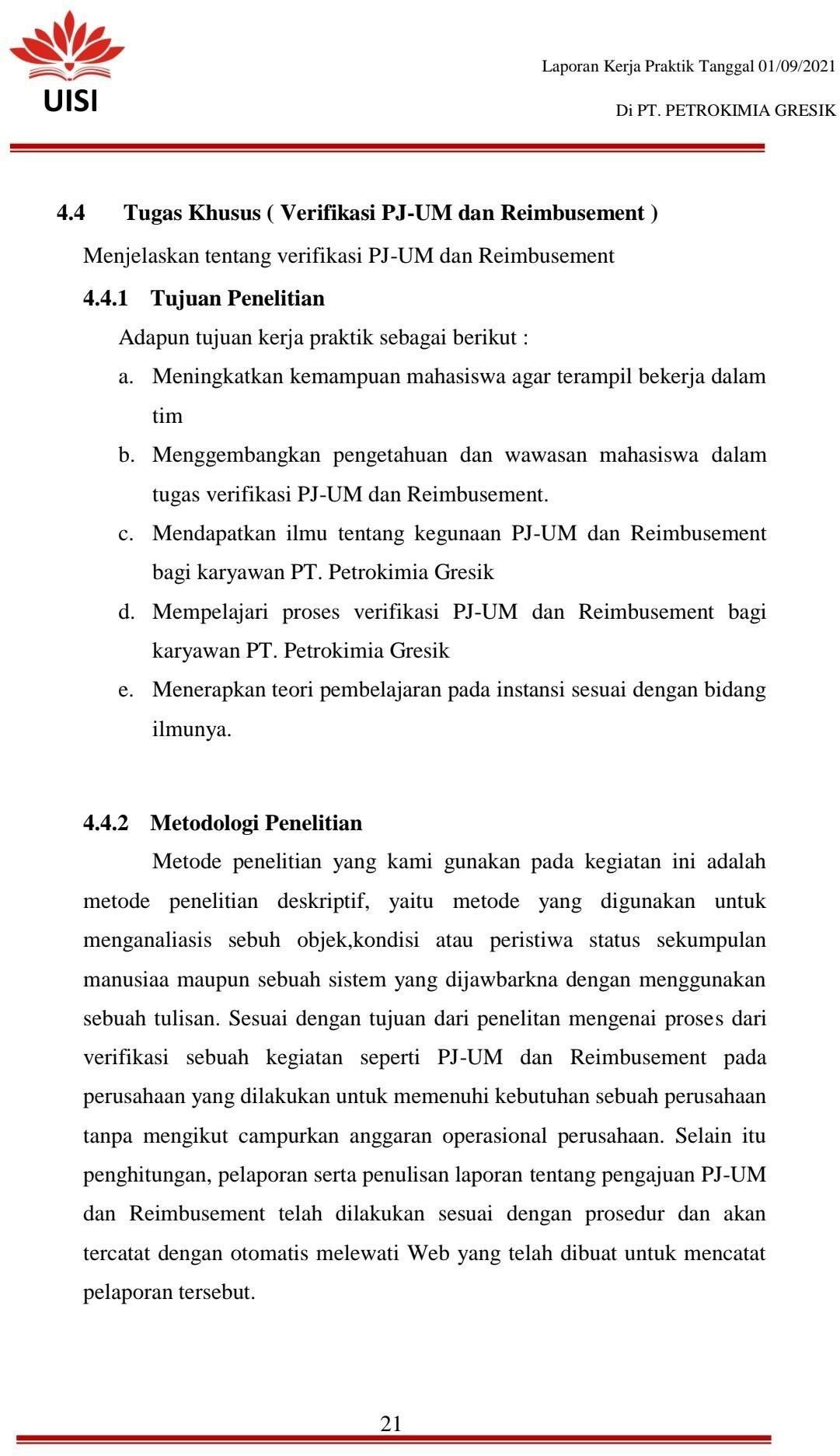 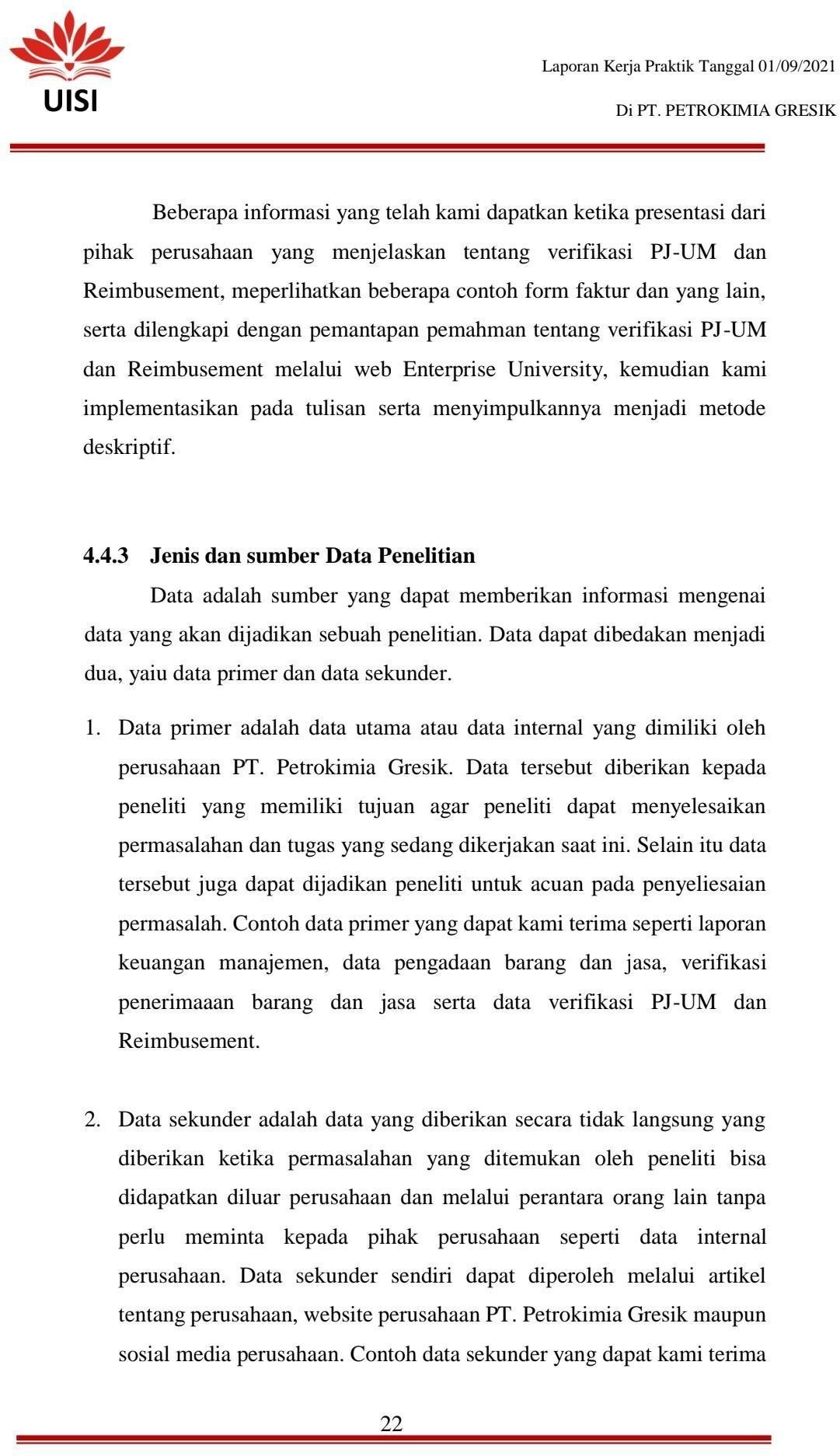 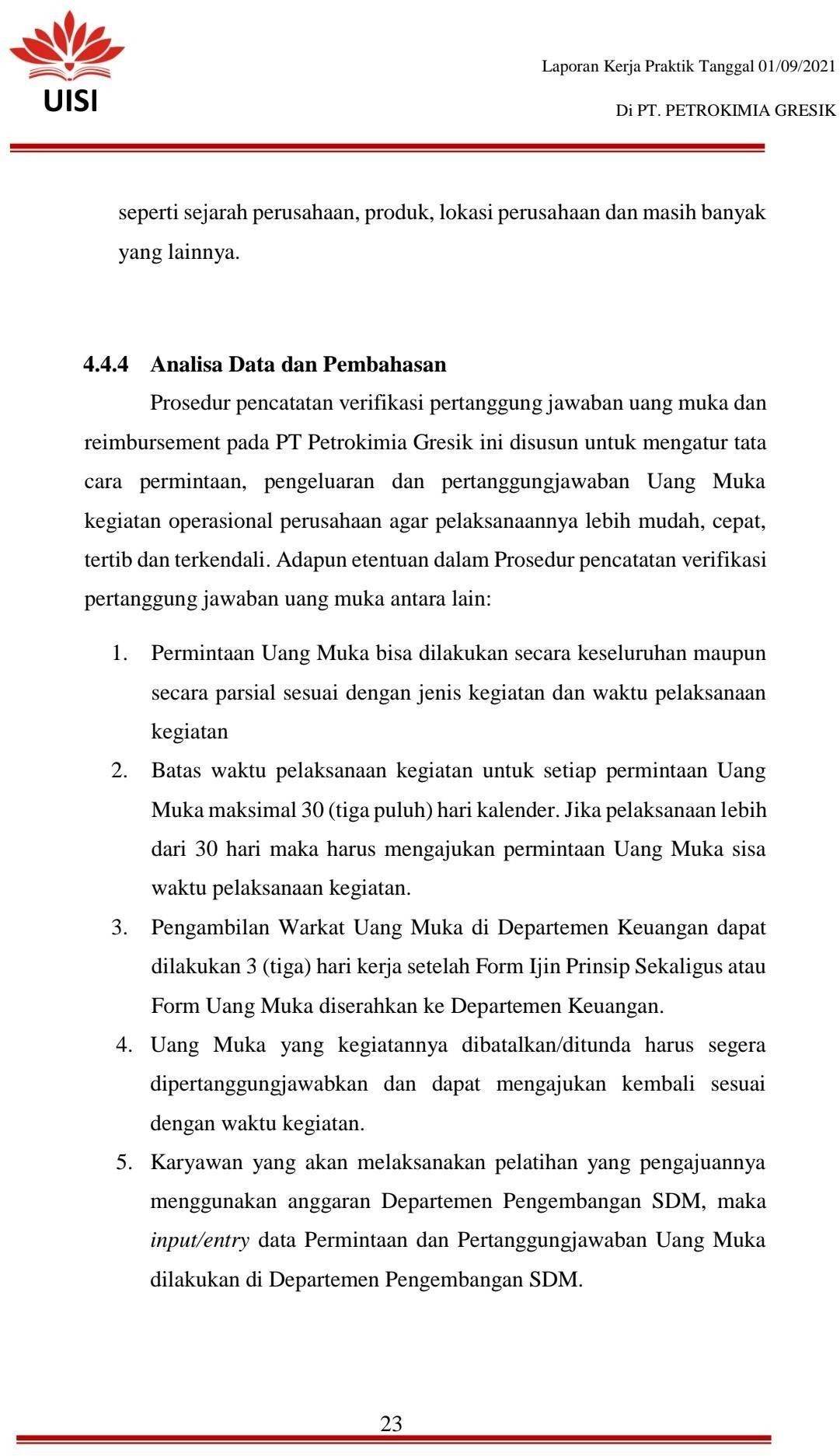 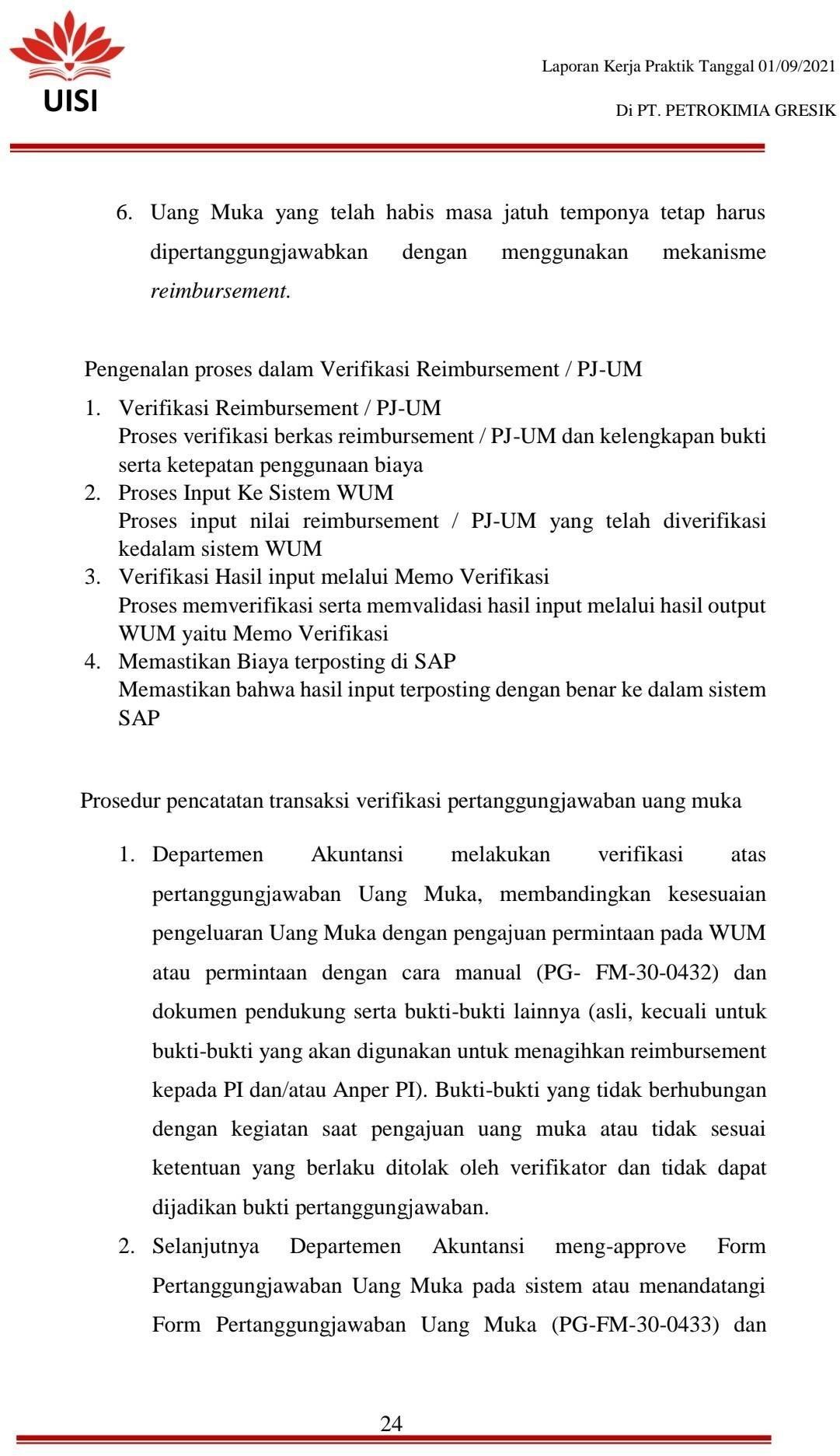 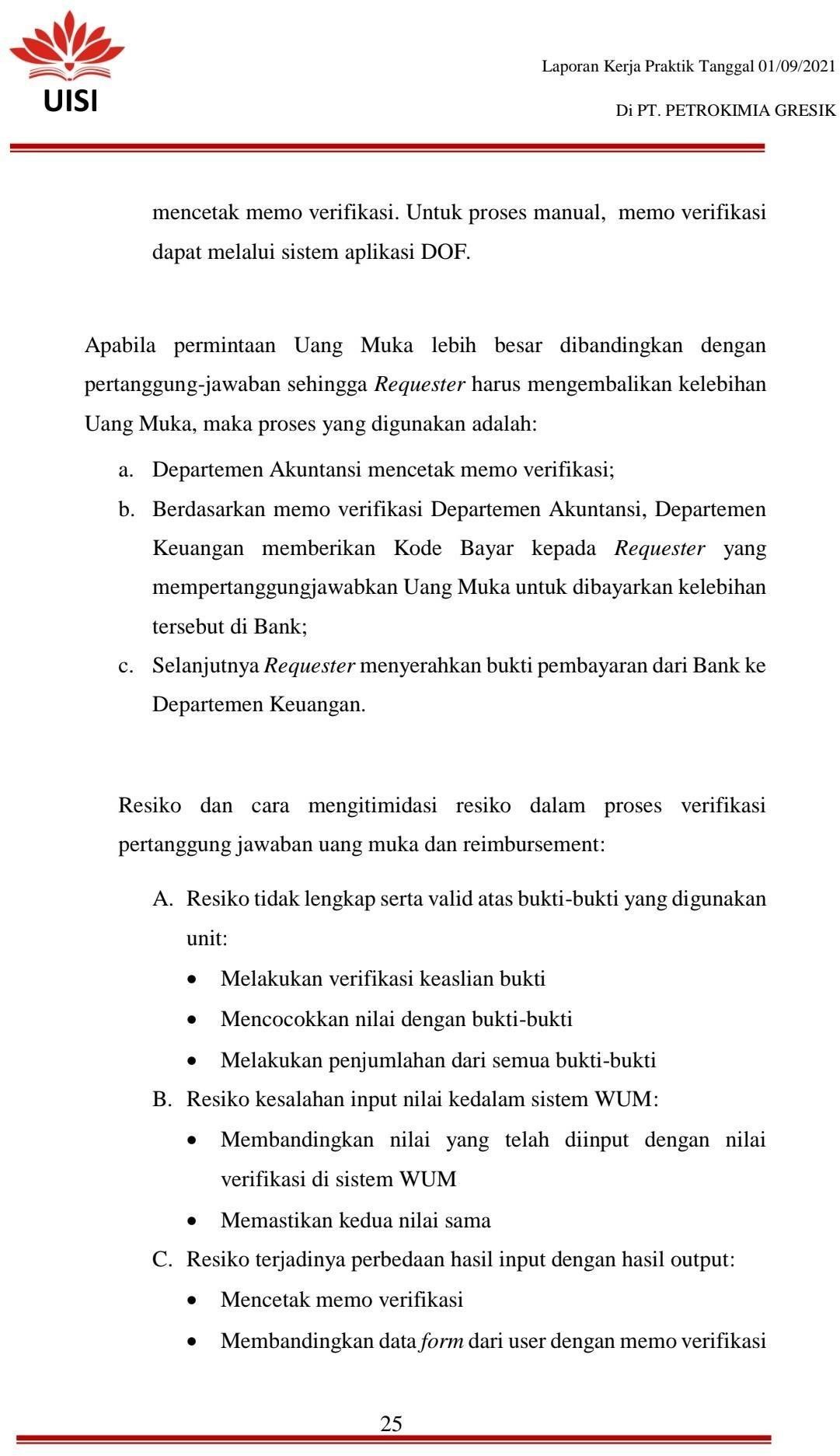 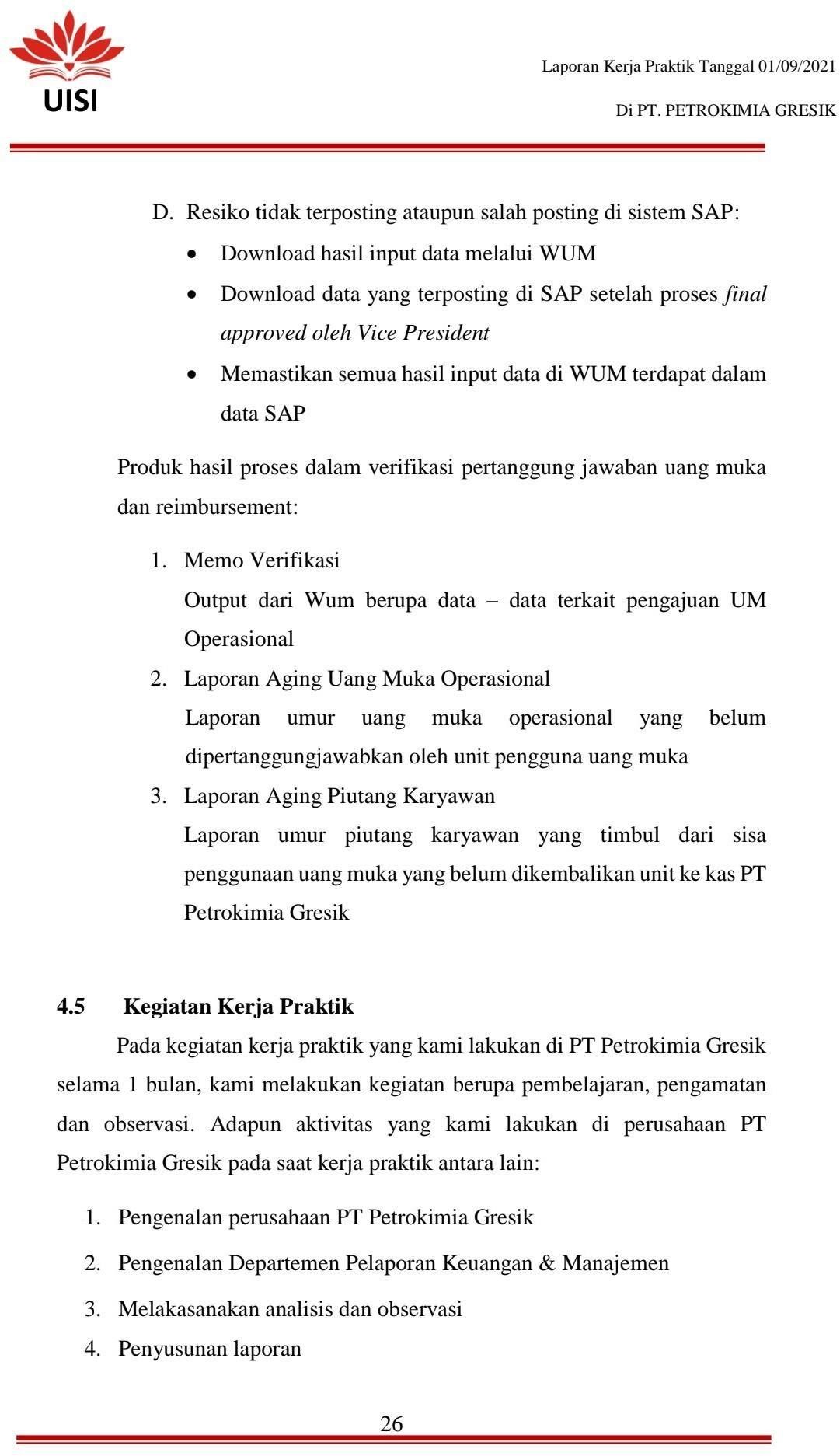 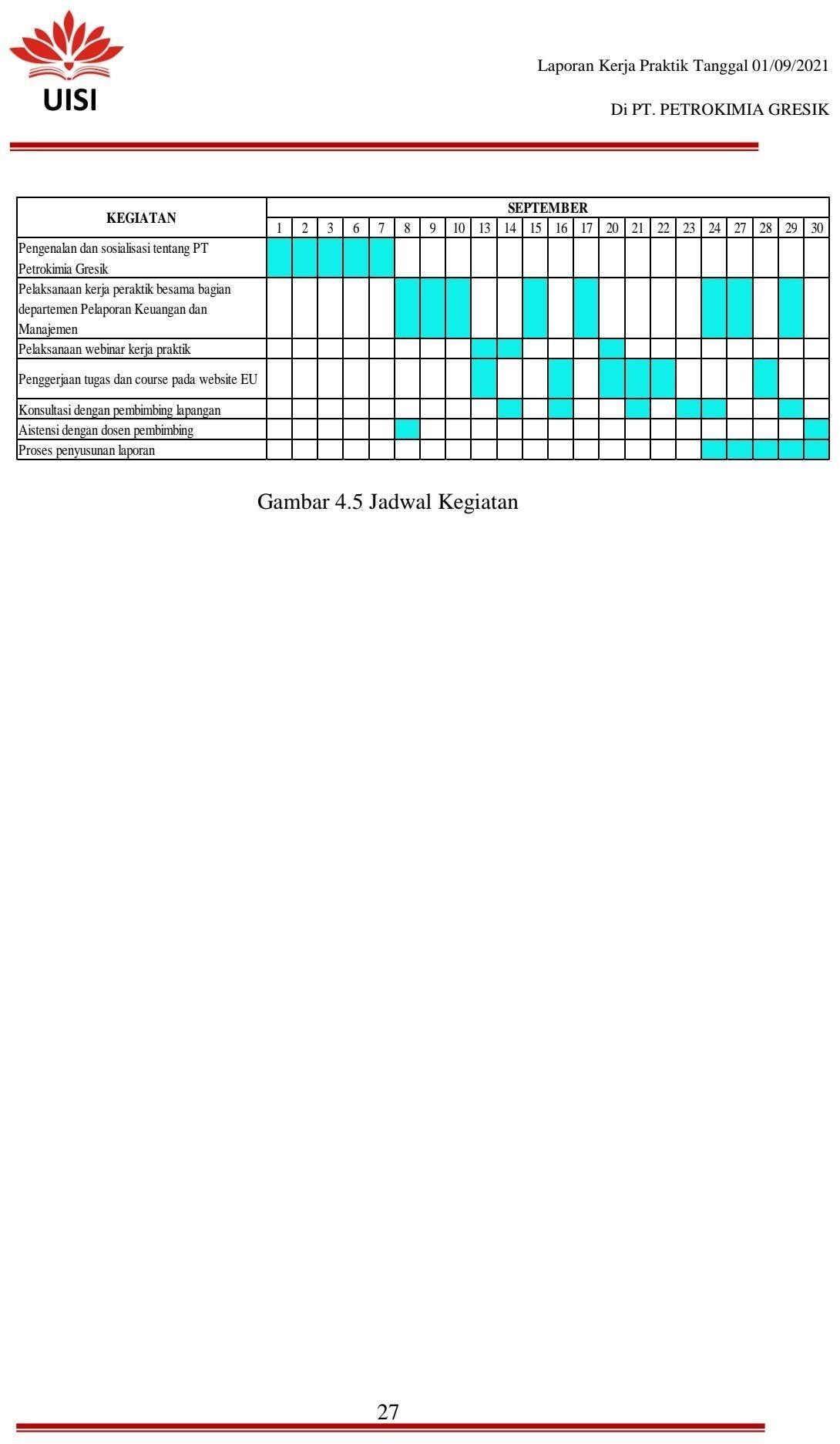 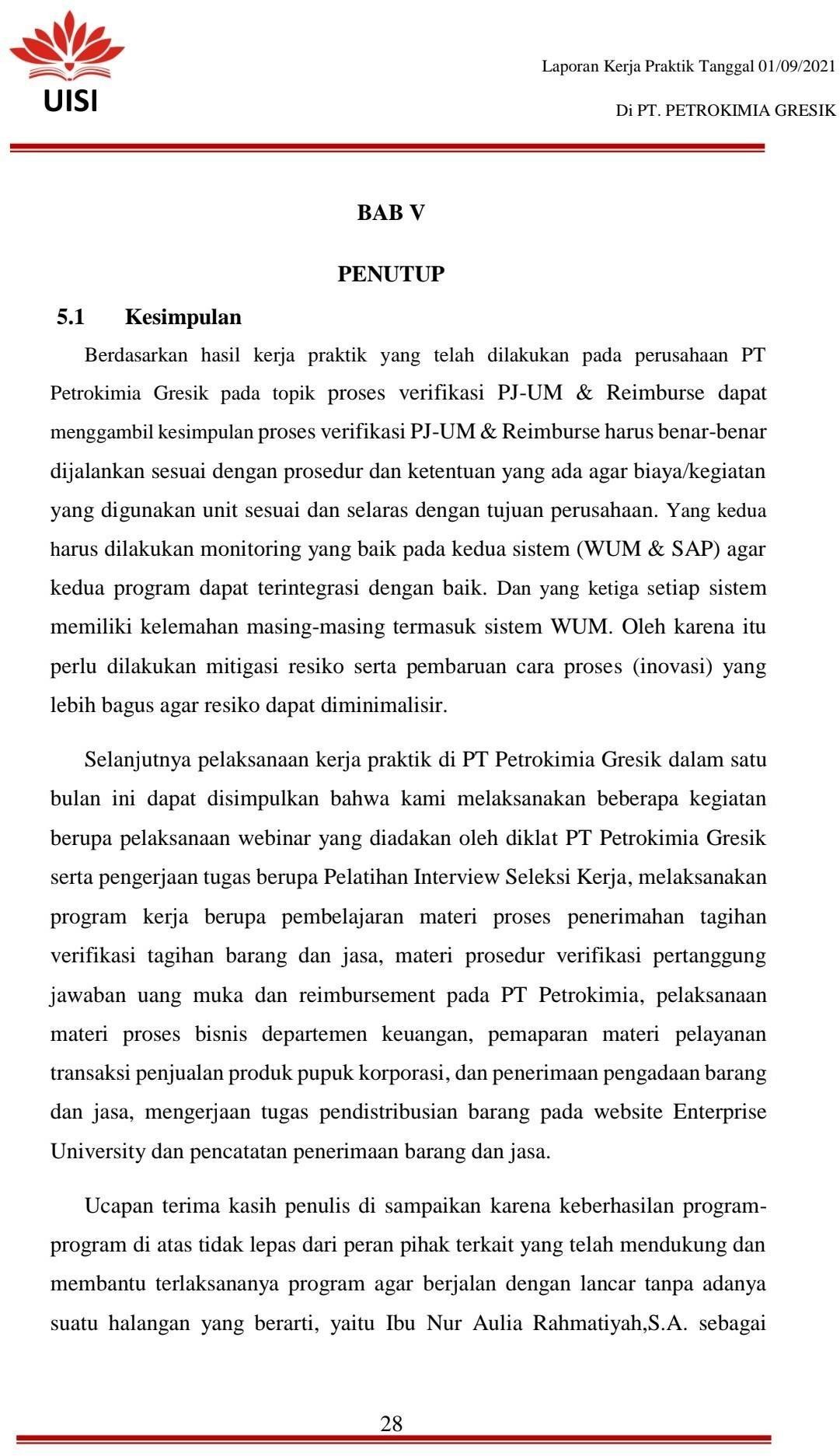 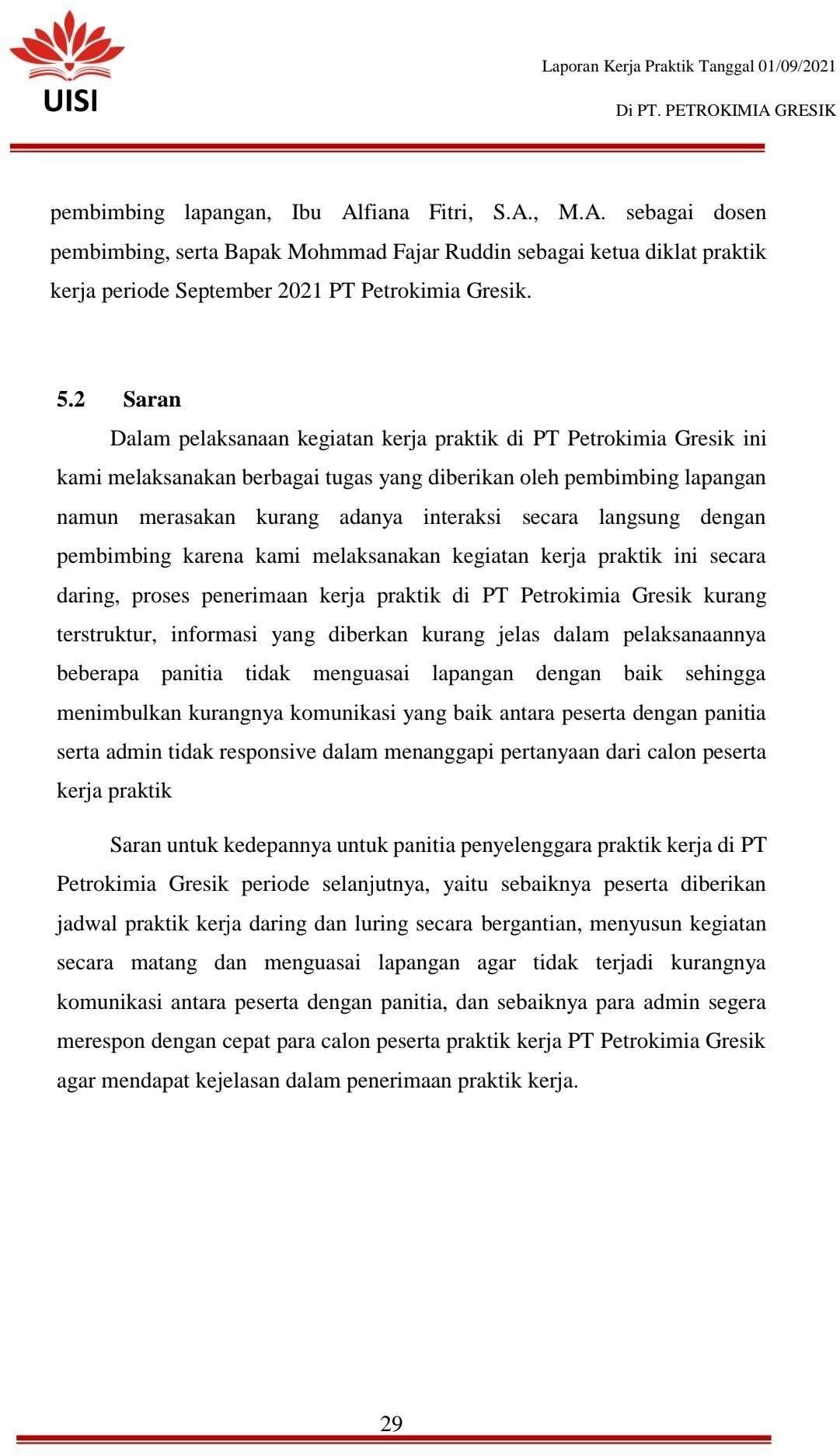 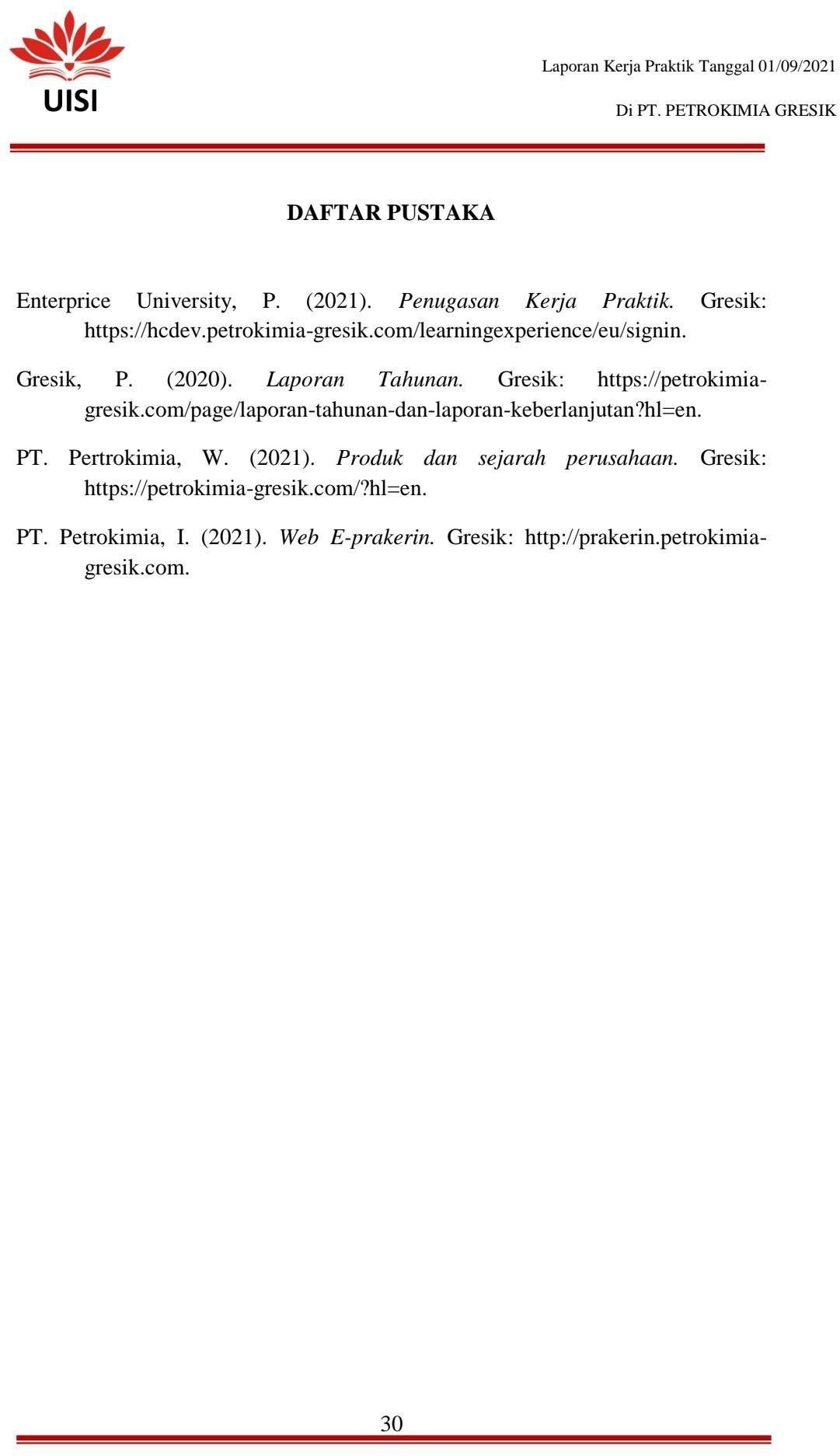 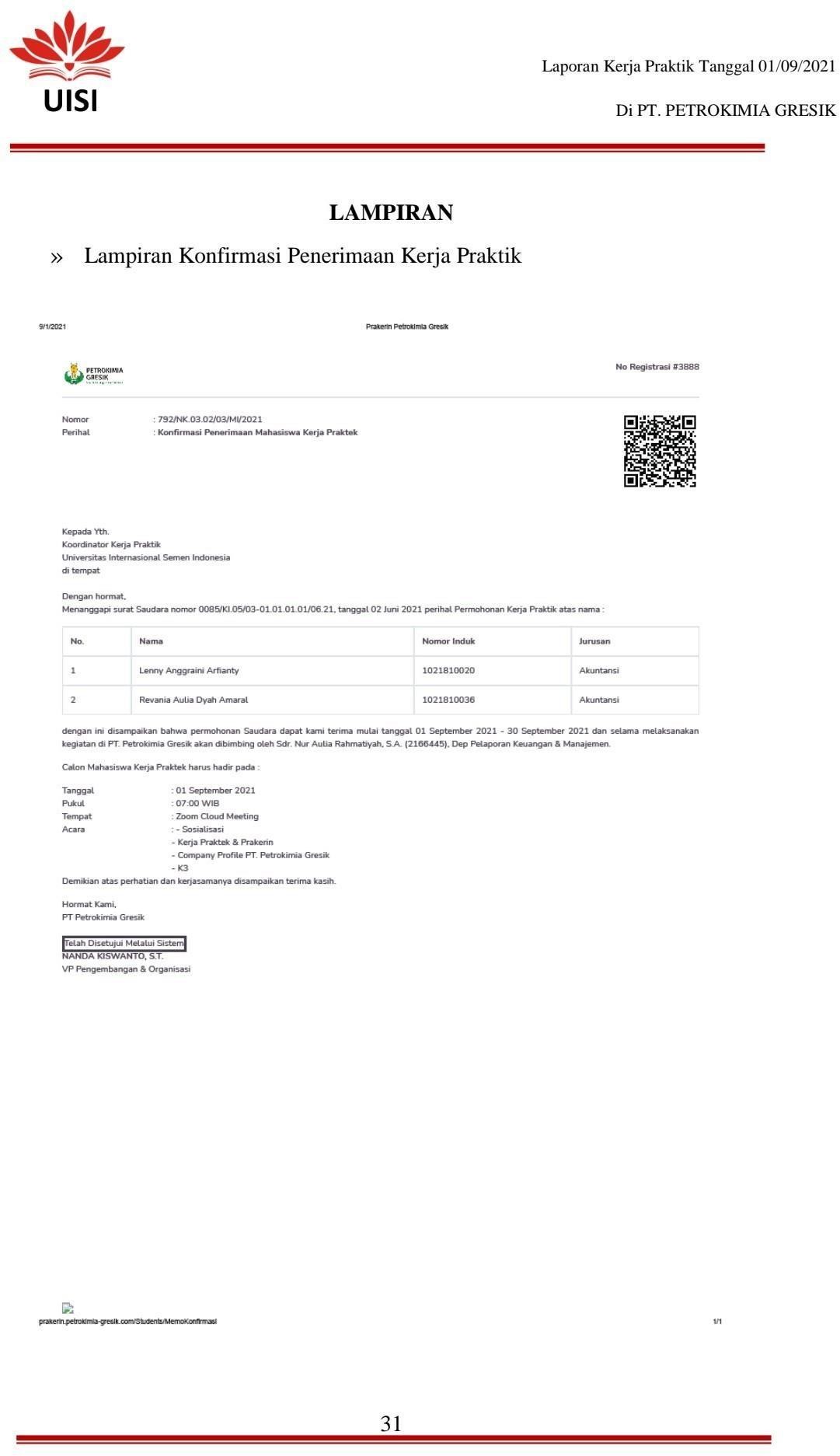 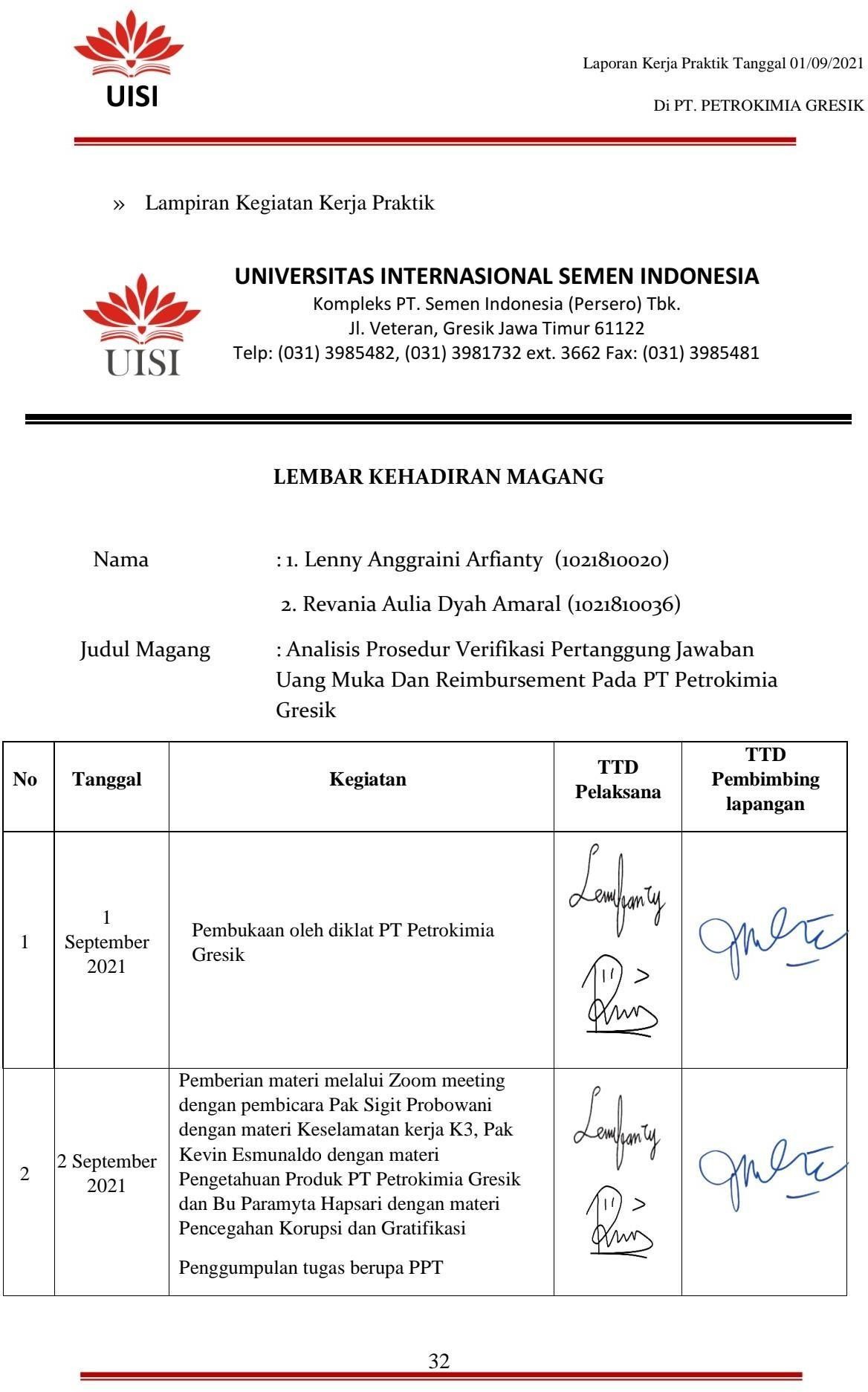 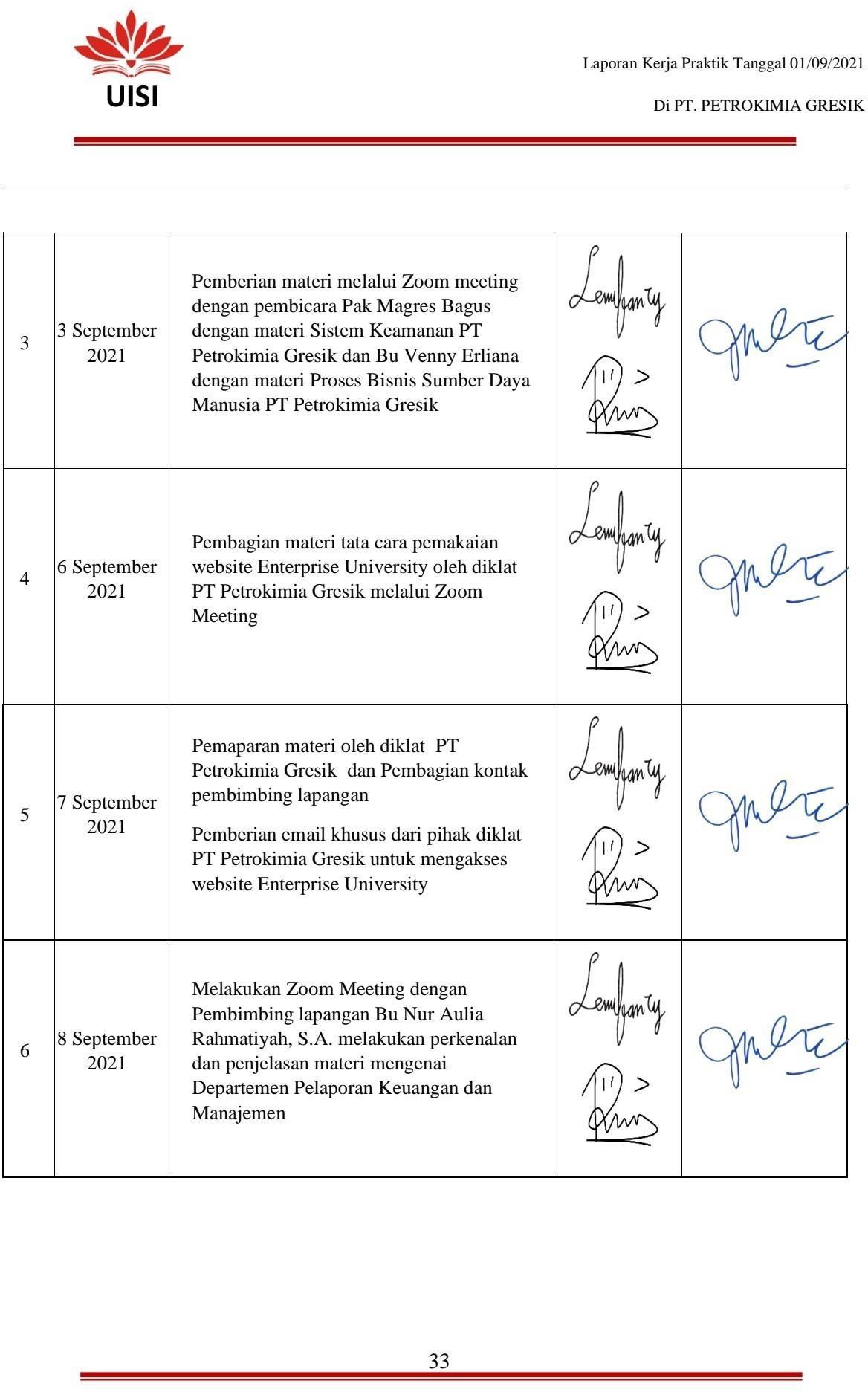 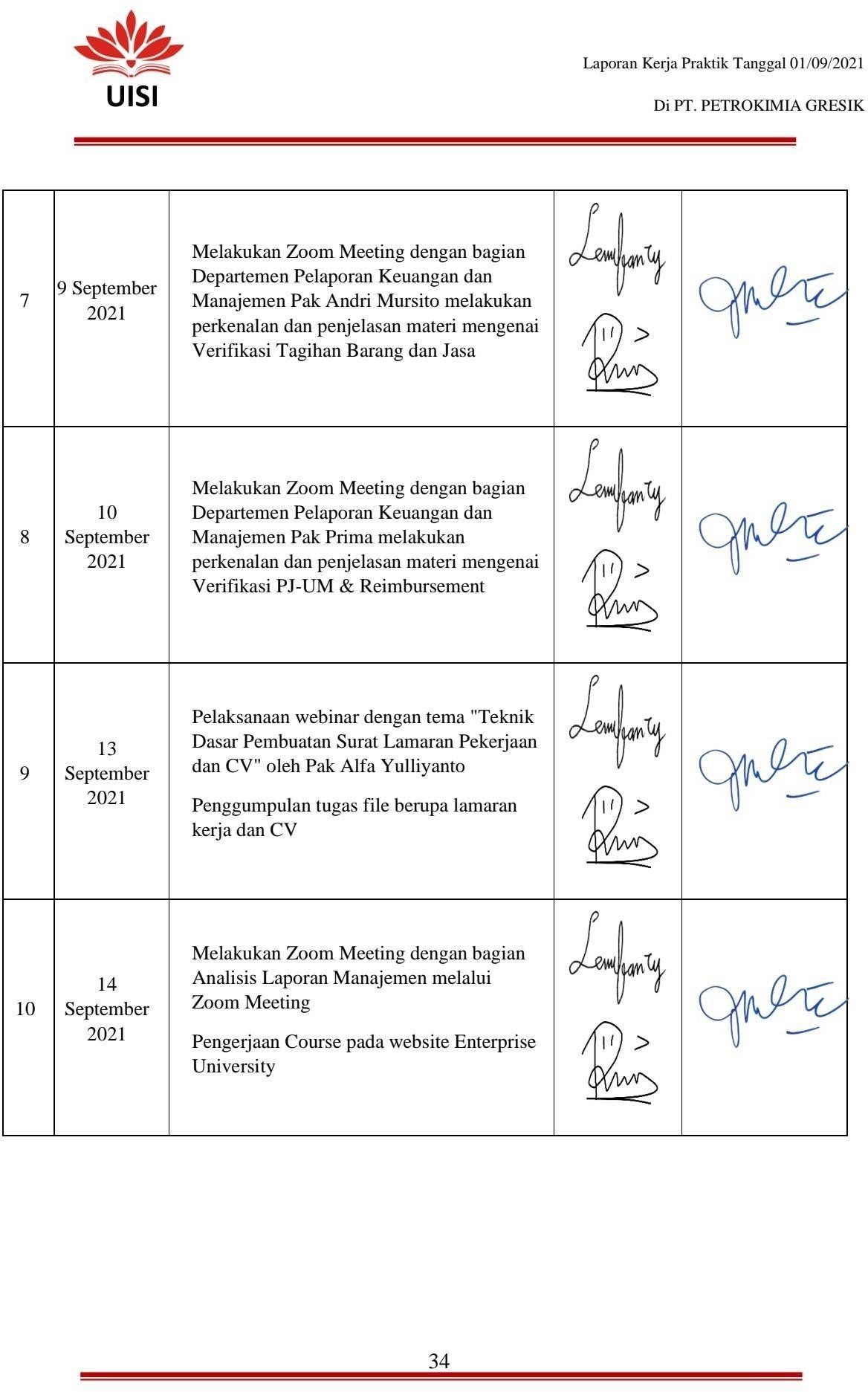 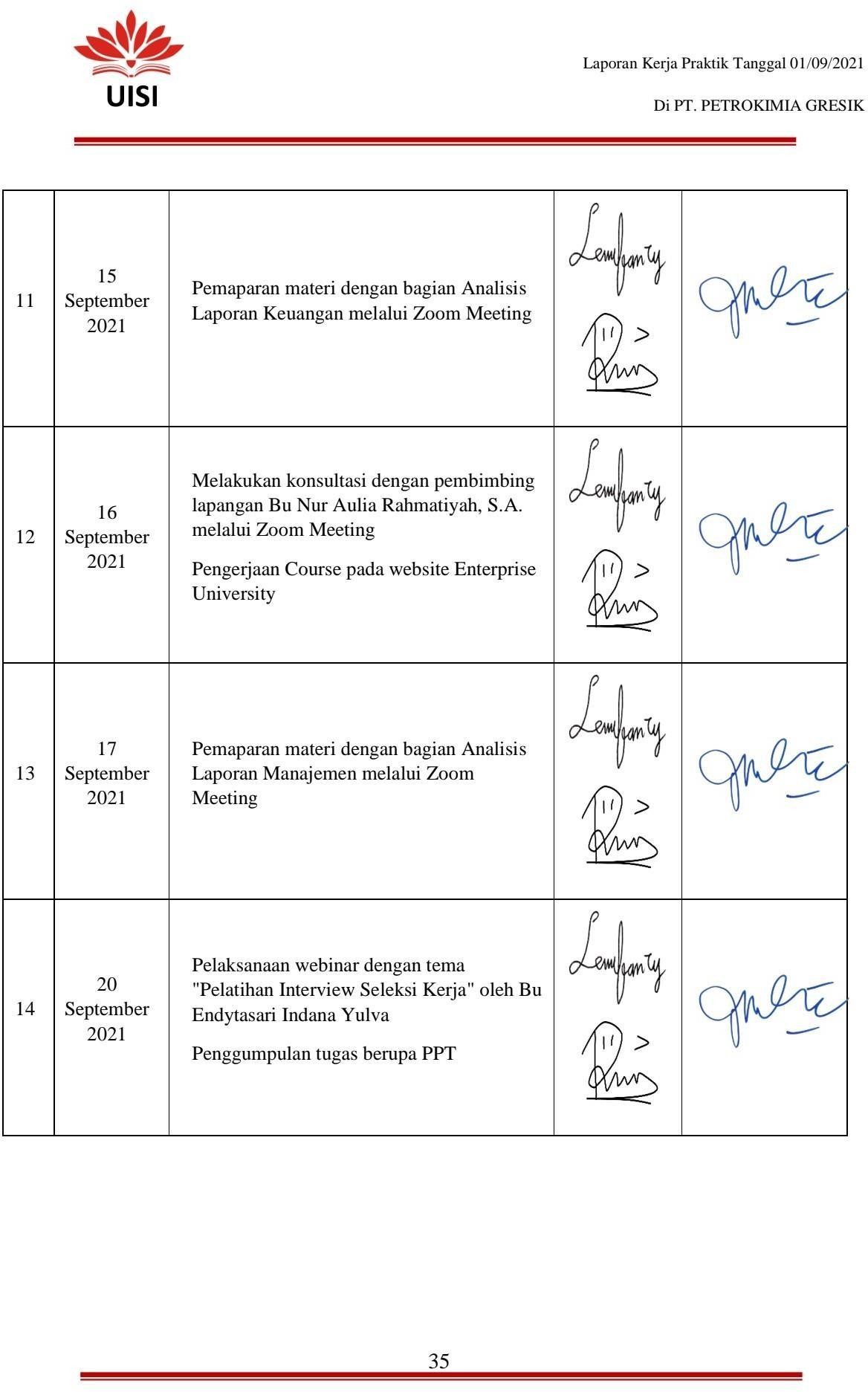 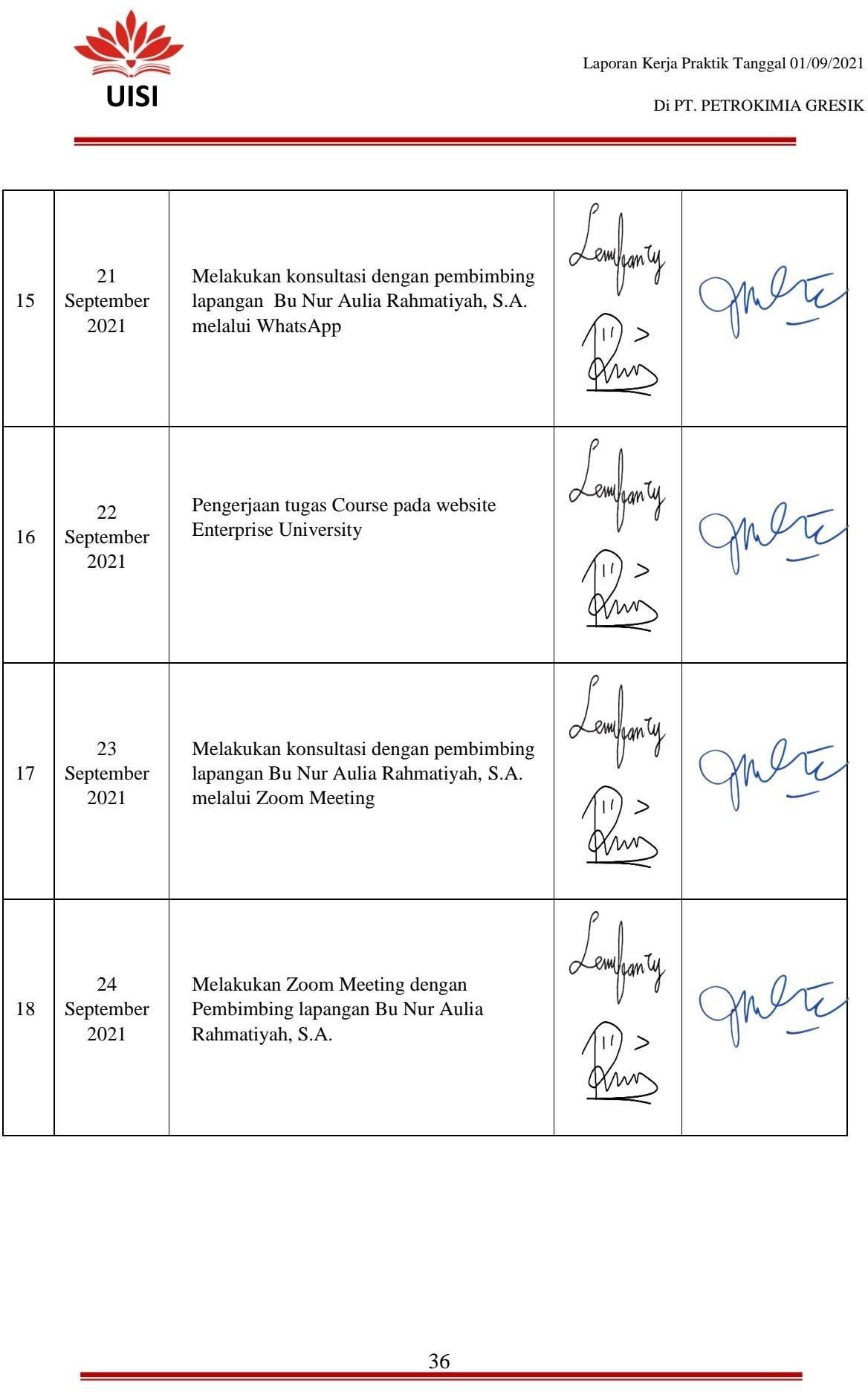 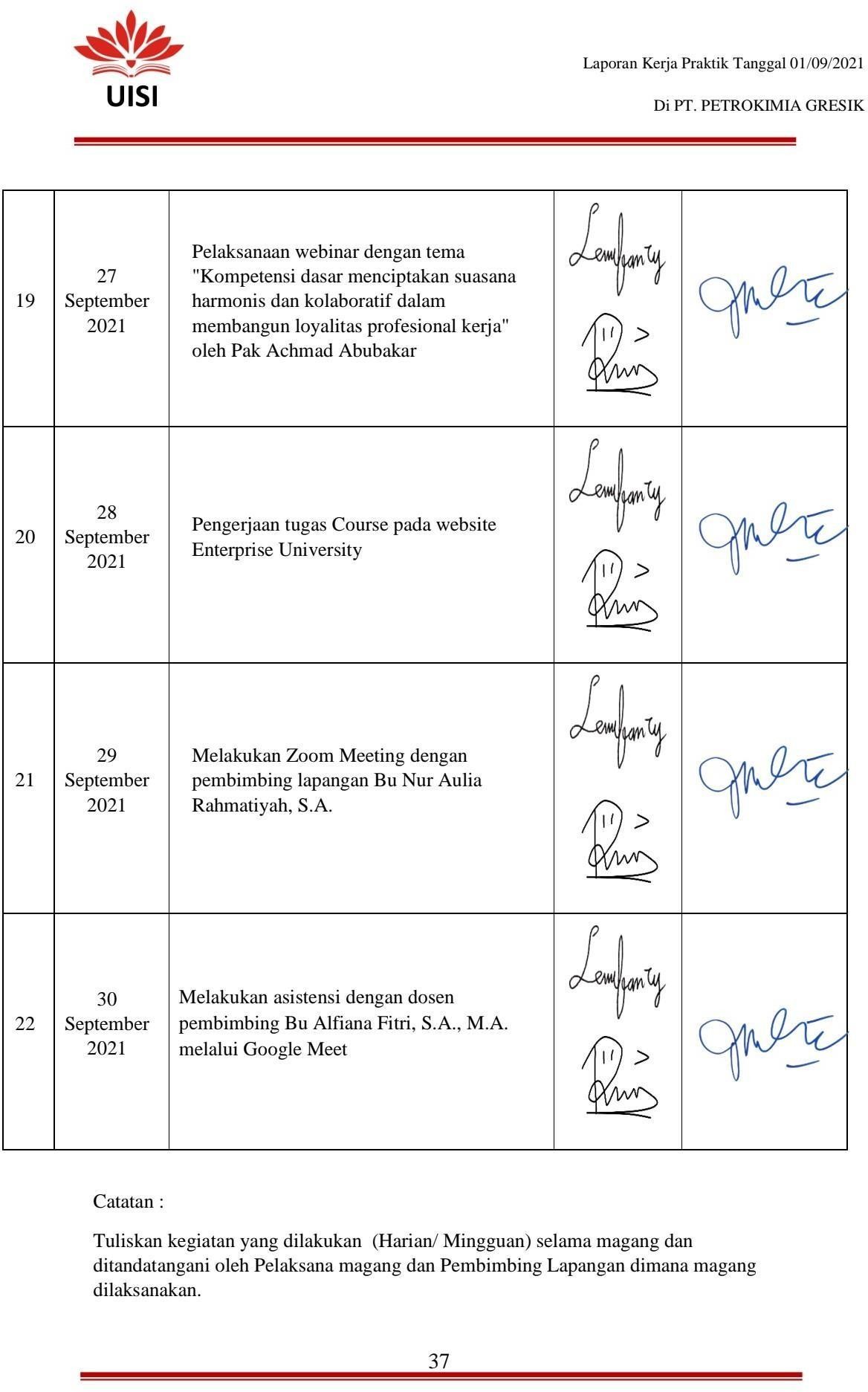 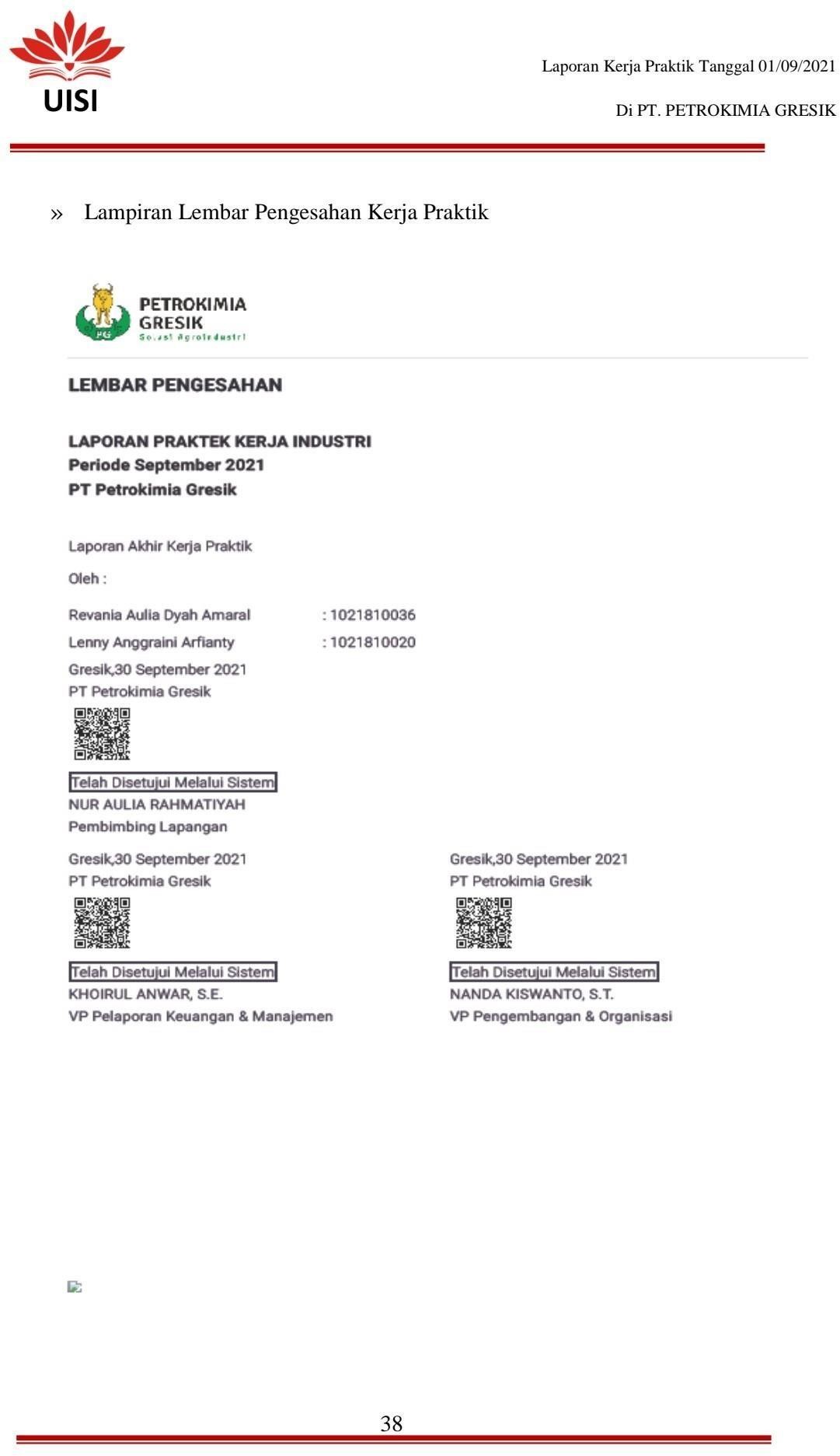 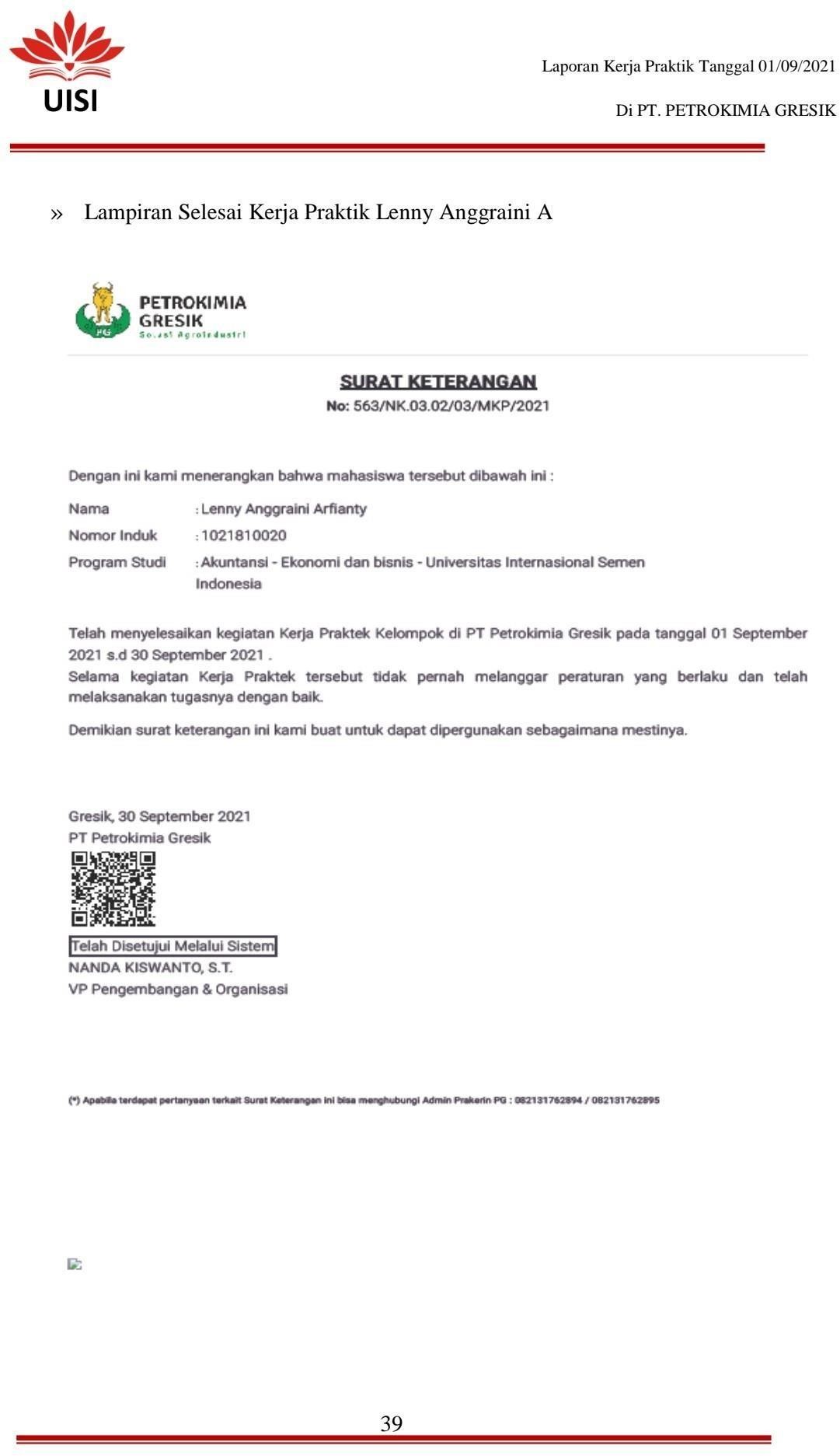 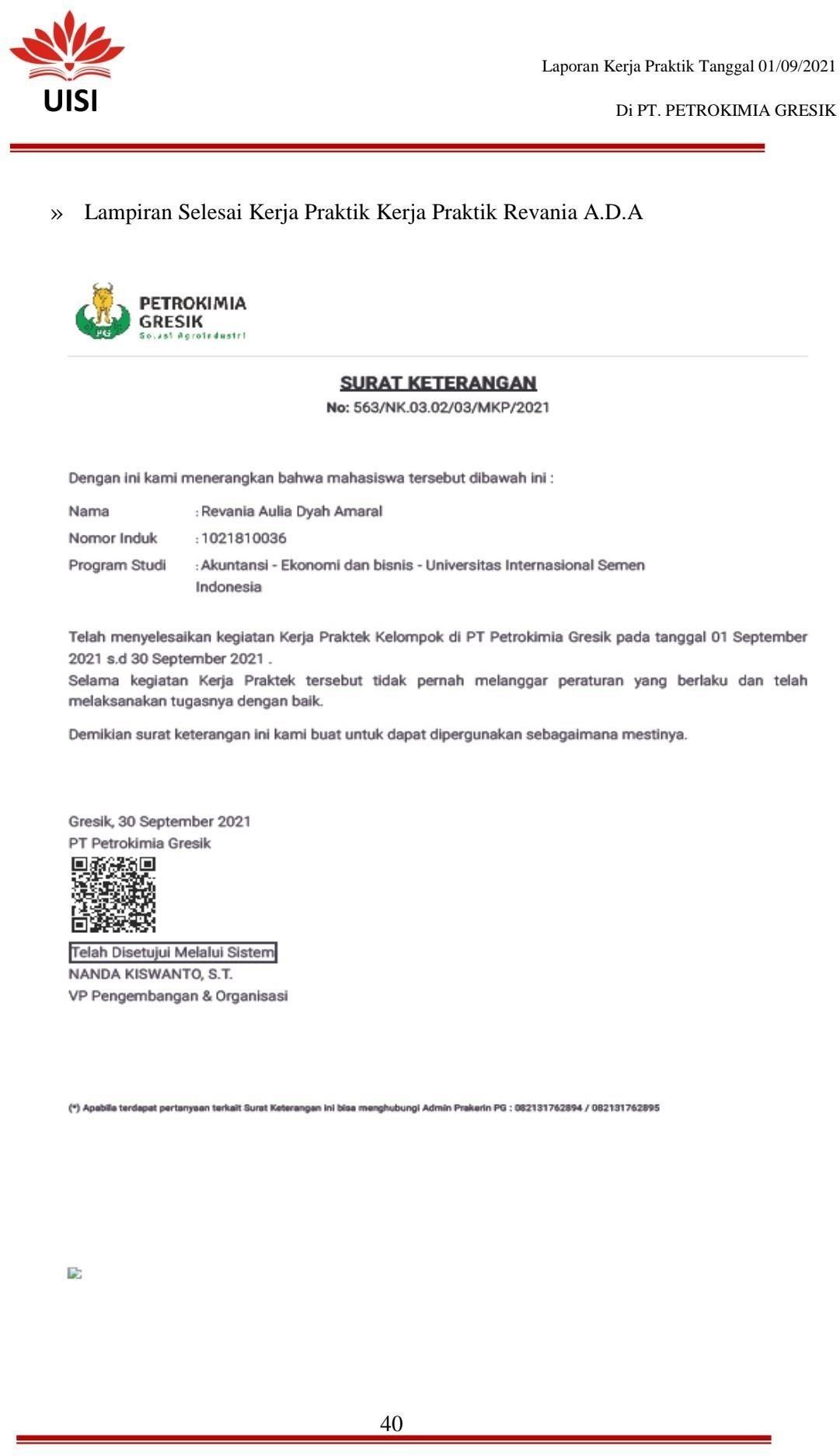 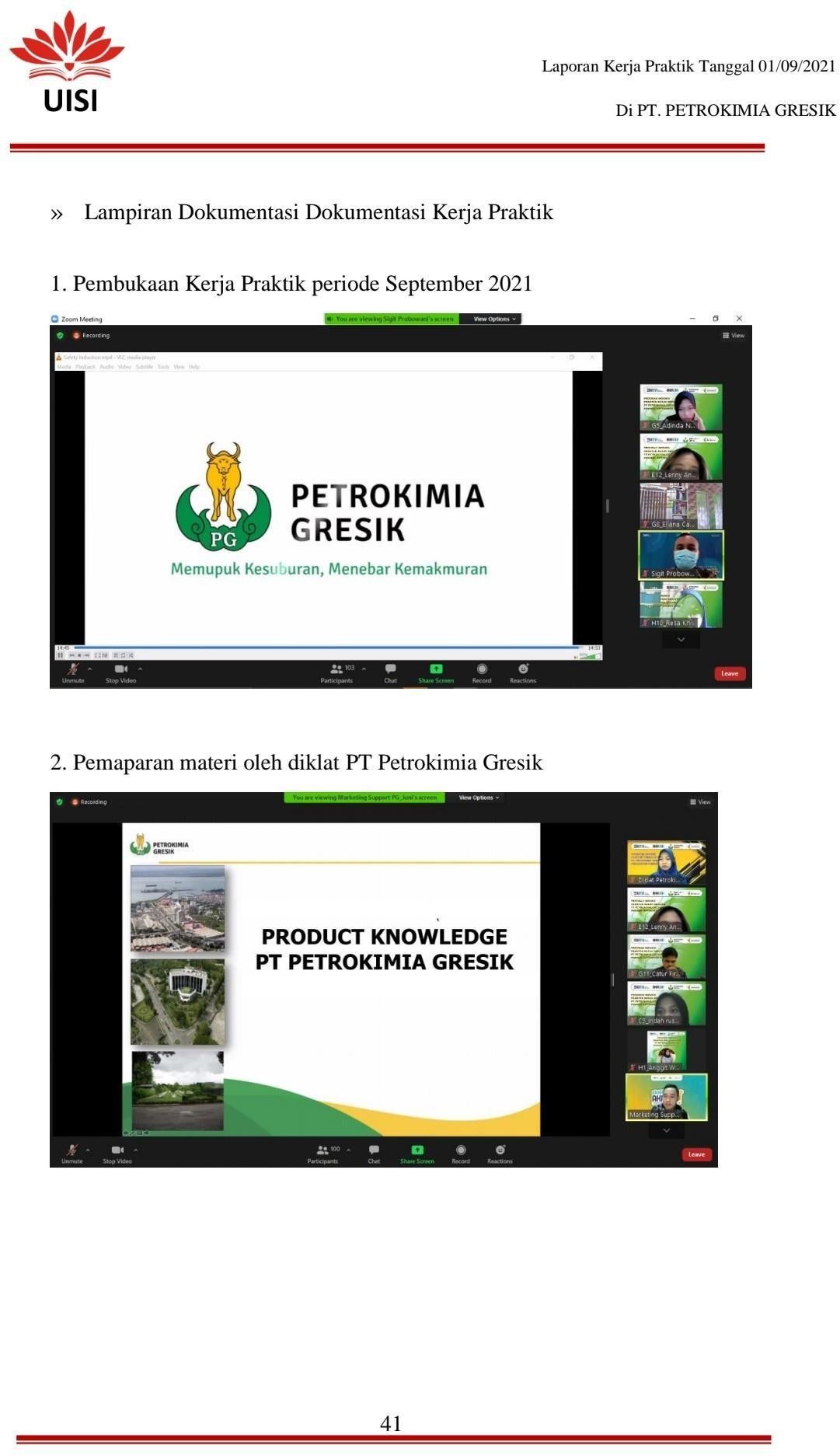 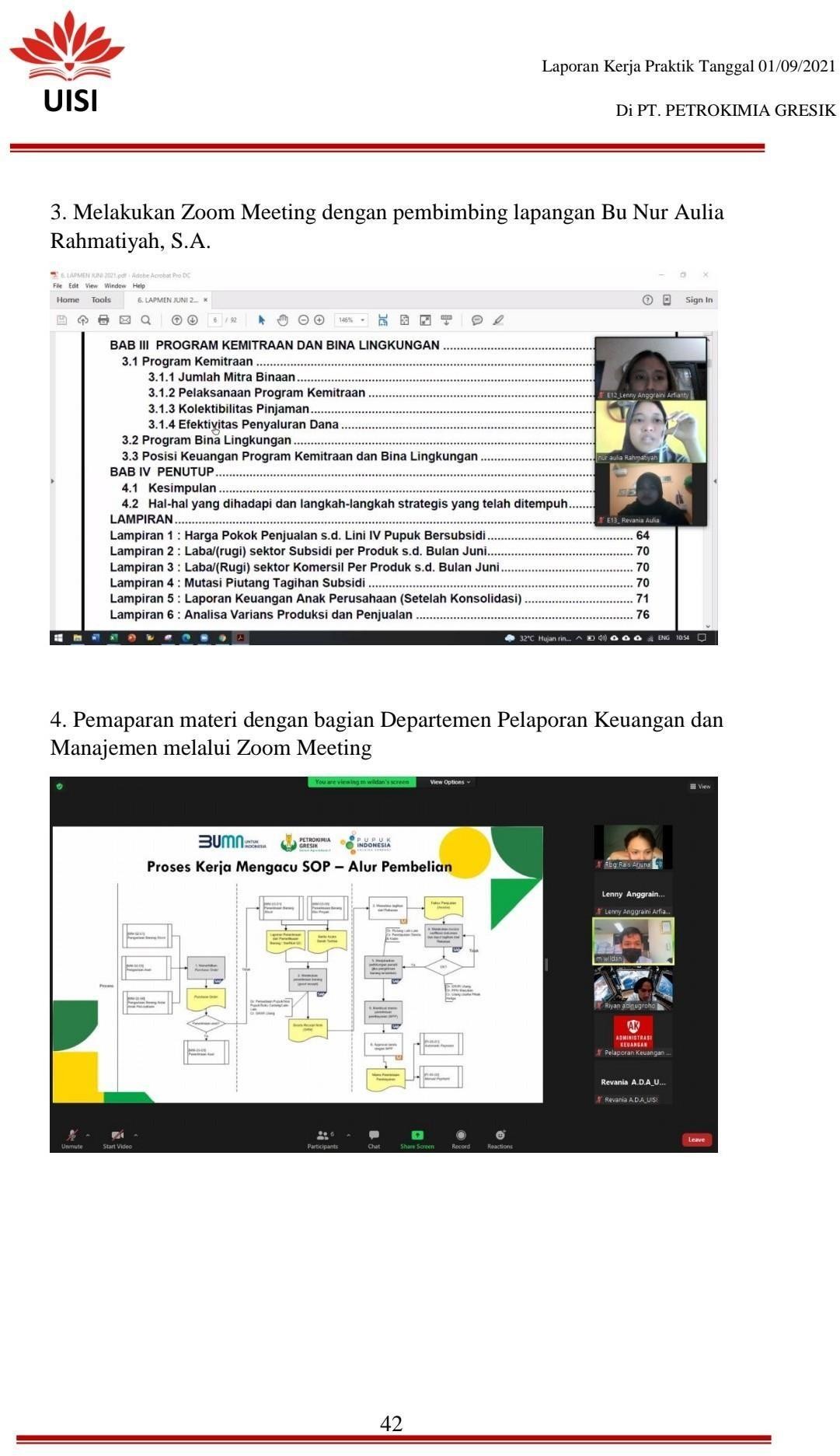 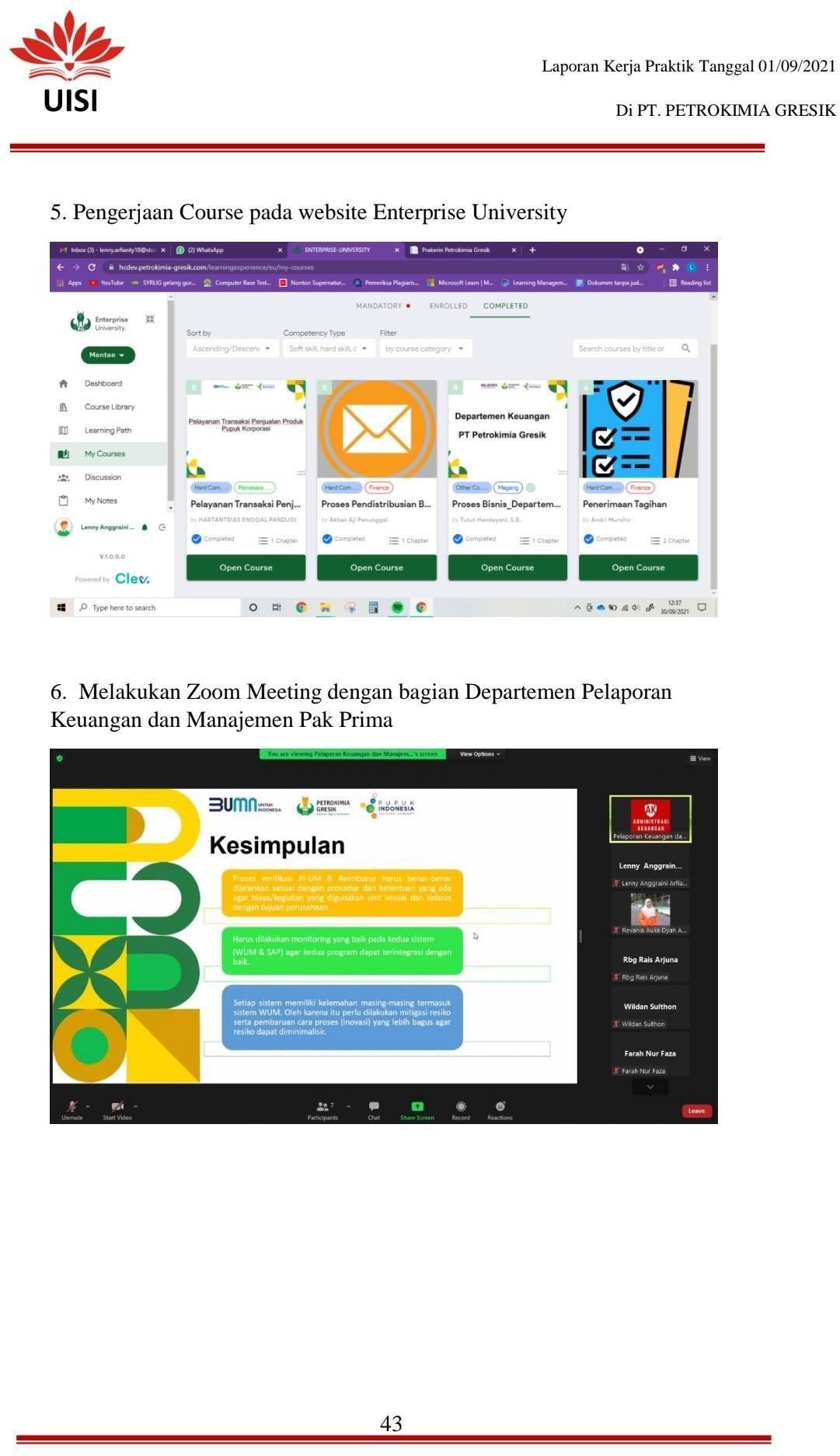 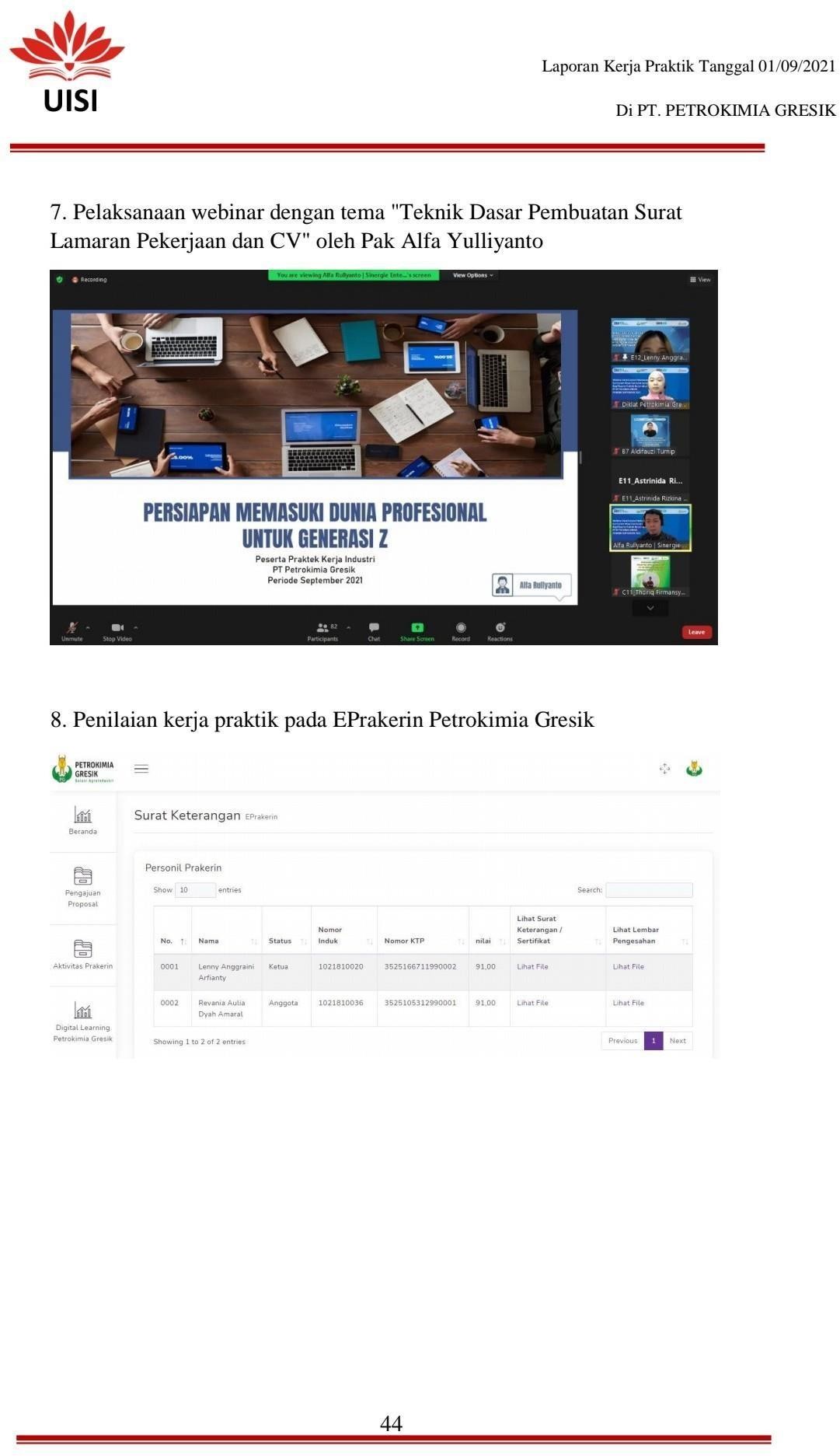 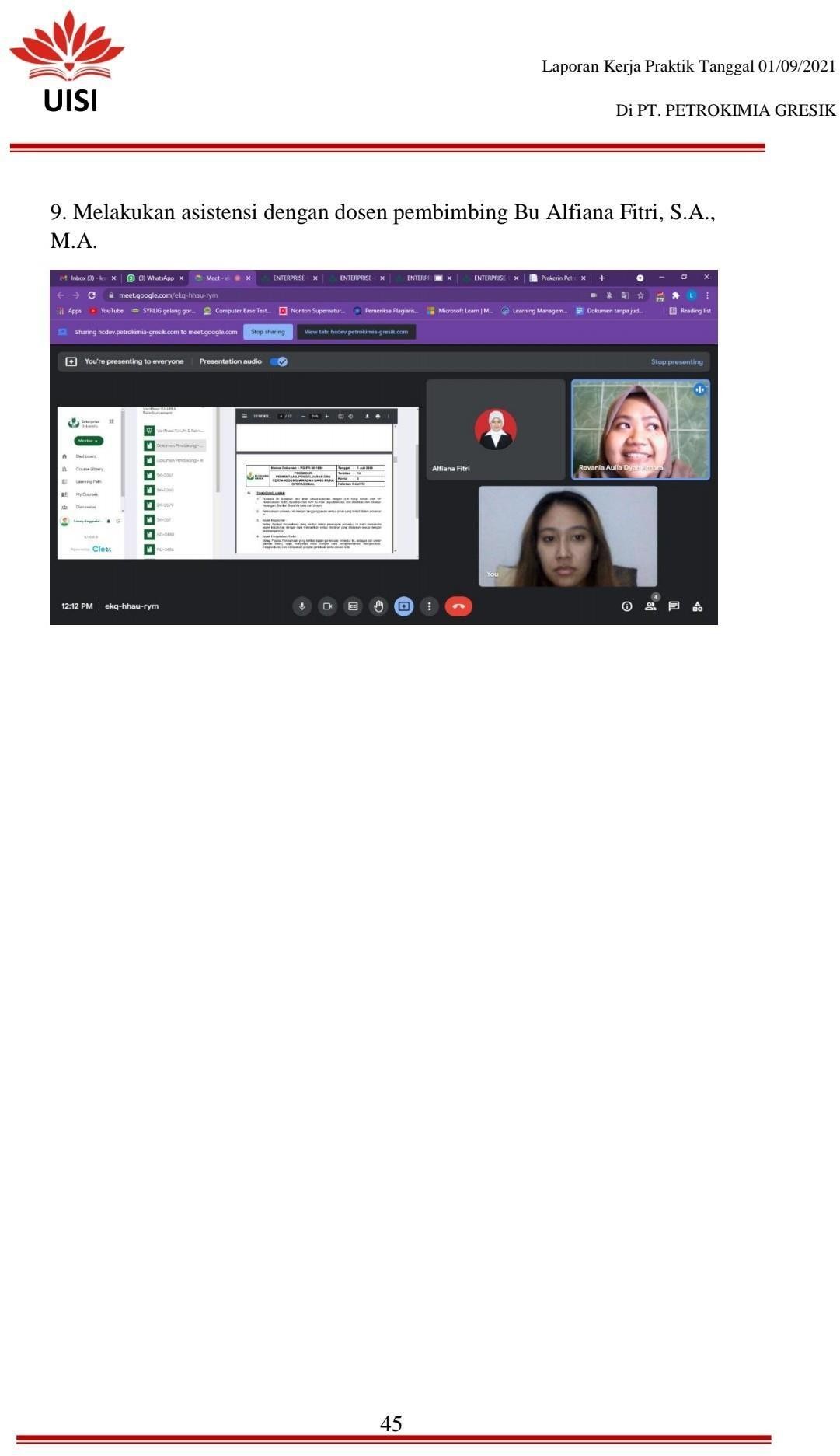 UISI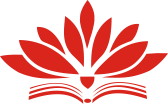 Laporan Kerja Praktik Tanggal 01/09/2021 Di PT. PETROKIMIA GRESIK» Lampiran Penilaian Kerja Praktik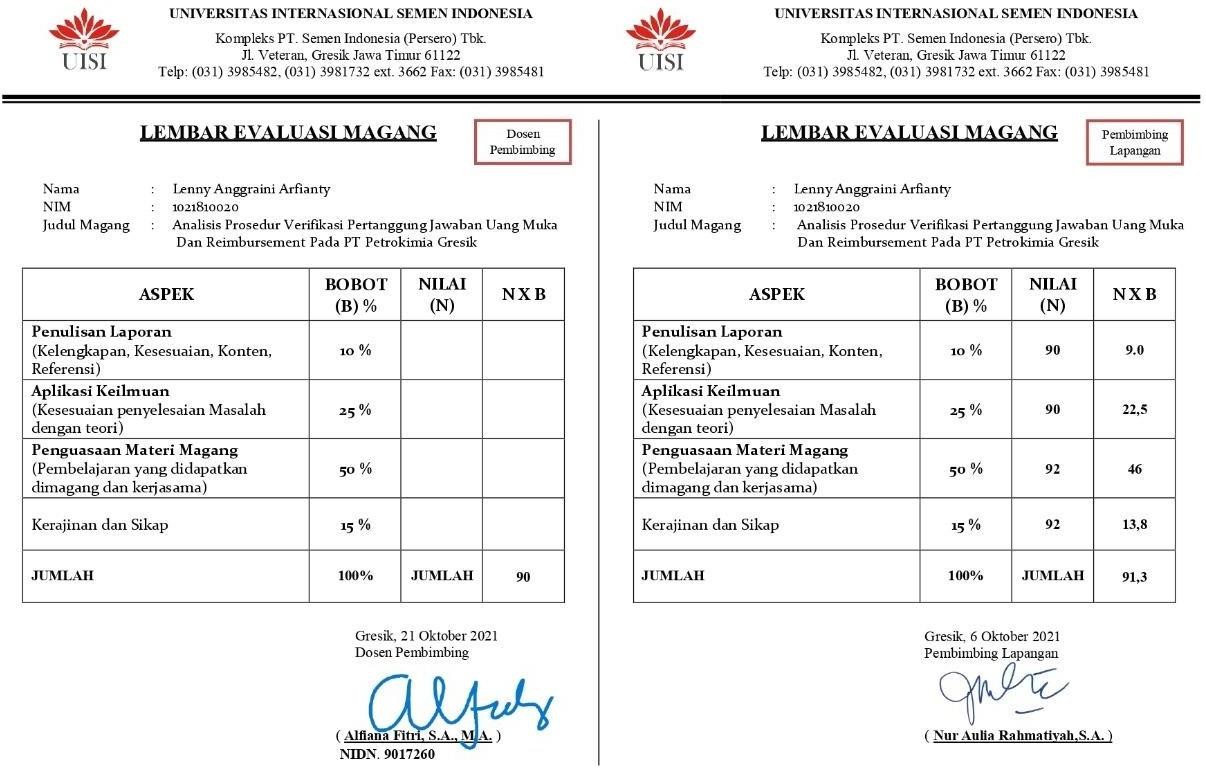 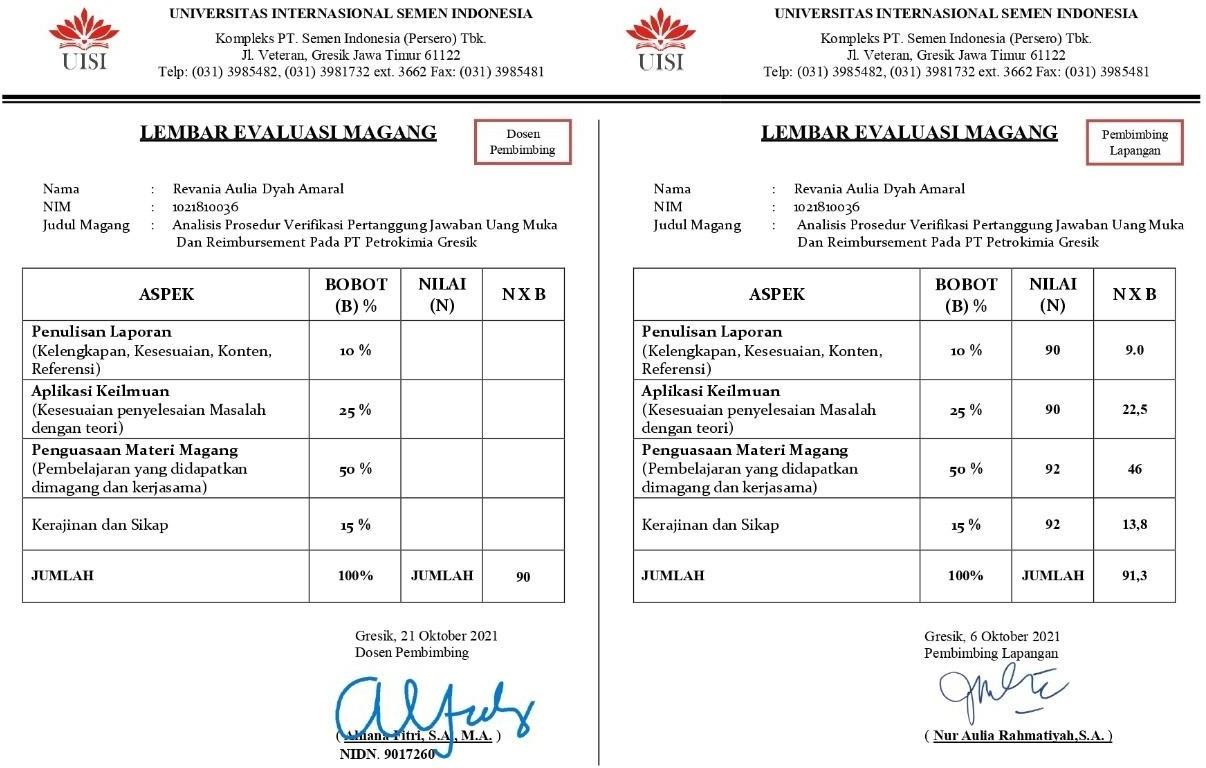  	46	UISILaporan Kerja Praktik Tanggal 01/09/2021 Di PT. PETROKIMIA GRESIK» Lampiran Asistensi Kerja Praktik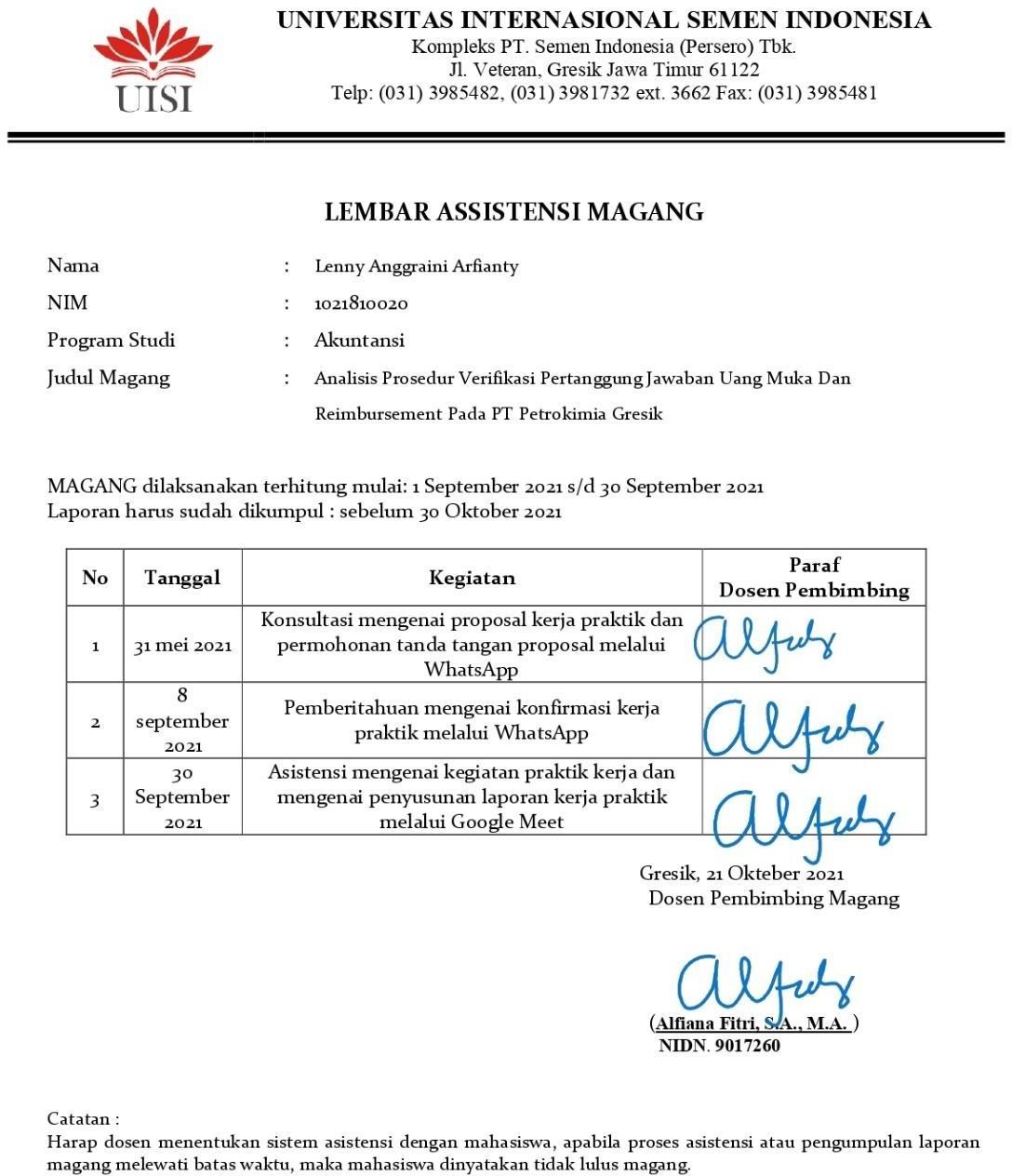  	47	UISILaporan Kerja Praktik Tanggal 01/09/2021 Di PT. PETROKIMIA GRESIK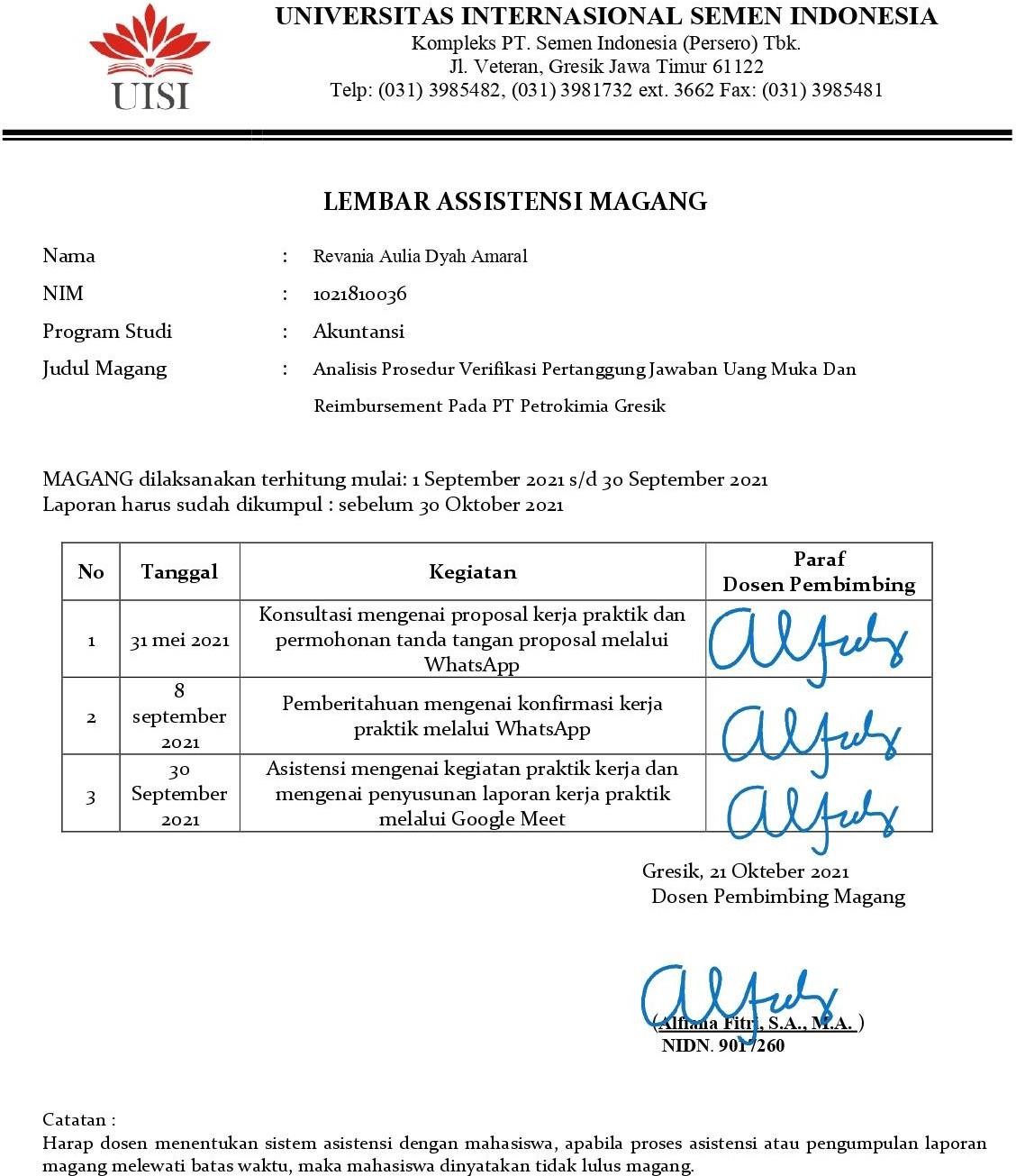  	48	